PROGRAMA DE INCENTIVO À PRODUÇÃO CIENTÍFICA DISCENTE REITORIA DA UNIVERSIDADE ANHEMBI MORUMBIEDITAL PIPCD - 01/2021CONCESSÃO DE PIBIC/AM, PIBITI/AM e PIC-AC/AM – INÍCIO NO 1º SEMESTRE/2021A Reitoria da Universidade Anhembi Morumbi, por meio do Setor de Pesquisa e Desenvolvimento Científico, torna público o Edital de seleção de projetos de pesquisa para o Programa de Incentivo à Produção Científica Discente – Concessão de Bolsas de Iniciação Científica Anhembi Morumbi nas modalidades: PIBIC/AM, PIBITI/AM e PIC-AC/AM. O período de vigência para o recebimento de inscrições deste edital é de 12 a 27 de abril de 2021. FINALIDADEDesenvolver nos estudantes de graduação o interesse pela pesquisa científica ou tecnológica, bem como complementar a formação acadêmica destes, por meio da participação no desenvolvimento das atividades indicadas nos planos de trabalho vinculados a projetos de pesquisa docente da Universidade Anhembi Morumbi.CARACTERÍSTICAS GERAISO Programa de Incentivo à Produção Científica Discente – Concessão de Bolsas de Iniciação Científica e tecnológica da Anhembi Morumbi concederá bolsas para que discentes de graduação desenvolvam atividades de pesquisa científica ou tecnológica, a serem iniciadas em maio de 2021, junto a projetos de docentes da Universidade Anhembi Morumbi, observando-se, estritamente, as diretrizes definidas e contidas neste Edital. O número de bolsas disponíveis para este processo compreende: 60 Bolsas PIBIC/AM e PIBITI/AM. Entretanto, somente os pedidos julgados altamente meritórios receberão fundos.  Poderão se candidatar ao presente edital, projetos de pesquisa coordenados e apresentados por docentes com vínculo TI - tempo integral da Universidade Anhembi Morumbi. Recomenda-se fortemente ao docente divulgar seu projeto de pesquisa aos alunos com potencial e entusiasmo em participar do referido Programa. Assim como, os alunos motivados em participar deste processo podem contatar diretamente os professores orientadores para indicar sua disponibilidade e interesse na candidatura à bolsa. Conheça no Anexo V – página 15, as ementas dos projetos de pesquisa em andamento, bem como as linhas de pesquisa dos professores orientadores de Iniciação Científica ou Tecnológica.PROJETO DE PESQUISA DO ORIENTADORAs bolsas serão distribuídas para Projetos de Pesquisa propostos por docentes pesquisadores/orientadores. É necessário que os projetos se apresentem adequadamente formulados e demonstrem:mérito técnico-científico;impacto científico e social;viabilidade técnica, científica e financeira comprovadas;contribuição significativa à formação do aluno de graduação. O Projeto de Pesquisa do professor deve ser redigido em português e atender à seguinte estrutura (modelo em anexo): título;introdução/referencial teórico;justificativa;objetivos da pesquisa;metodologia;resultados e impactos esperados;cronograma;outras formas de financiamento obtidas pelo projeto (caso existam);referências.PLANO DE TRABALHO DO ALUNO O Plano de Trabalho do aluno deverá ser dimensionado para um período de 12 meses, com o objetivo de gerar resultados a serem apresentados na forma de Relatórios Parcial e Final, apresentações em congressos e publicação, em coautoria com o orientador, nos periódicos científicos indexados, preferencialmente nas bases WebQualis da CAPES, SciELO e/ou SCOPUS.  O Plano de Trabalho do aluno deve ser redigido em português e contemplar os seguintes itens (modelo anexo): título;definição dos objetivos geral e específico do trabalho;detalhamento da metodologia a ser adotada;relevância da participação do aluno no projeto;cronograma de atividades;referências.IMPORTANTE: Neste momento, a Universidade Anhembi Morumbi coloca à disposição bolsas de Iniciação Científica e Iniciação Tecnológica ao professor coordenador/orientador do projeto, como forma de fomento ao desenvolvimento da pesquisa docente. Com isso, apenas o professor responsável pelo projeto e interessado em orientar/solicitar bolsas de Iniciação Científica ou Tecnológica deve realizar a inscrição.Não há limite quanto ao número de planos de trabalho vinculados ao projeto de pesquisa submetido ao Programa. Porém, a carga horária do docente disponível para orientação será considerada quando da avaliação da proposta.Os planos de trabalho deverão ser individuais e específicos à atuação de cada estudante no projeto. Serão desclassificados projetos de pesquisa com planos de trabalho idênticos para bolsistas distintos.O certificado de realização da iniciação científica nas modalidades PIBIC/AM e PIBITI/AM poderá ser validado como Trabalho de Conclusão de Curso (TCC), mediante a anuência da Coordenação do Curso ao qual o aluno está vinculado.O certificado de realização da iniciação científica nas modalidades PIBIC/AM, PIBITI/AM e PIC-AC/AM poderá ser validade como Atividade Complementar, mediante a anuência da Coordenação do Curso ao qual o aluno está vinculado.O plano de trabalho do discente é desenvolvido no âmbito do projeto de pesquisa do docente orientador e toda e qualquer produção científica, tecnológica e de inovação resultante deve ter sua propriedade intelectual preservada.As bolsas serão concedidas considerando a proporcionalidade do número de inscrições recebidas por área. NATUREZA DAS BOLSASA bolsa de iniciação científica ou tecnológica solicitada poderá tratar-se de bolsa inicial ou resultar de prorrogação. O período de 12 meses de duração da bolsa, ora solicitada, não poderá exceder o tempo regular a ser cumprido pelo aluno para a conclusão do curso de graduação, e deve limitar-se à data de finalização do projeto de pesquisa docente.Os critérios de seleção de projetos advindos de pedido de renovação de bolsa serão os mesmos adotados para a concessão da bolsa inicial. A possibilidade de renovação está, ainda, condicionada ao cumprimento das exigências previstas ao orientador e ao aluno na primeira concessão da bolsa e à avaliação positiva dos resultados dos relatórios/trabalhos desenvolvidos pelo bolsista.MODALIDADEPIBIC/AM – Programa Institucional de Bolsa de Iniciação Científica / Anhembi Morumbi – Nesta modalidade, a bolsa de iniciação científica terá a duração de 12 (doze) meses (05/2021 a 04/2022) e valor mensal de R$ 350,00 (trezentos e cinquenta reais) descontado diretamente na mensalidade. Os alunos indicados nesta modalidade podem exercer trabalhos remunerados. Para bolsas PIBIC/AM, não existe outra forma de concessão.PIBITI/AM – Programa Institucional de Bolsa de Iniciação Tecnológica / Anhembi Morumbi – Nesta modalidade, a bolsa de iniciação científica terá a duração de 12 (doze) meses (05/2021 a 04/2022) e valor mensal de R$ 350,00 (trezentos e cinquenta reais) descontado diretamente na mensalidade. Os alunos indicados nesta modalidade podem exercer trabalhos remunerados. Para bolsas PIBITI/AM, não existe outra forma de concessão.PIC-AC/AM – Programa de Iniciação Científica como Atividade Complementar / Anhembi Morumbi – Nesta modalidade, a atuação do estudante é voluntária.ELEGIBILIDADE DO ORIENTADOREstar vinculado à Instituição em regime de dedicação em tempo integral (Professor TI, da Pós-Graduação Stricto Sensu e Coordenador de Curso).Ter titulação mínima de mestre para solicitar/orientar alunos na modalidade PIBIC/AM e PIBITI/AM.Atuar em pelo menos um grupo de pesquisa, preferencialmente cadastrado no Diretório dos Grupos de Pesquisa do CNPq certificados pela Instituição.EXIGÊNCIAS AO ORIENTADORPropor e encaminhar o projeto de pesquisa, junto ao qual serão desenvolvidas as atividades que justificam a solicitação de bolsa(s), acompanhado da documentação requerida neste Edital.Elaborar o Plano de Trabalho do aluno, relacionando todas as atividades que serão desenvolvidas por ele durante o período de vigência da bolsa.Auxiliar o aluno indicado para a bolsa no preenchimento de seu currículo na Plataforma Lattes.Responsabilizar-se pela orientação do bolsista durante a execução do projeto e a preparação de relatórios técnico-científicos, especialmente durante a elaboração dos Relatórios Parcial e Final.Encaminhar o Relatório Parcial do trabalho devidamente corrigido em até 30 dias corridos após seis meses da vigência da bolsa.Propiciar as condições adequadas de acesso às instalações laboratoriais ou outros imprescindíveis à realização do plano de atividades do bolsista.Controlar a frequência e o desempenho do bolsista nas atividades do projeto. A frequência deverá ser informada bimestralmente em formulário próprio. Os controles de frequência e desempenho do bolsista são de TOTAL RESPONSABILIDADE DO ORIENTADOR. Qualquer problema com relação à frequência ou ao desempenho deve ser IMEDIATAMENTE comunicado ao Setor de Pesquisa e Desenvolvimento Científico, para que sejam tomadas as providências necessárias, como a suspensão do pagamento referente ao mês e a solicitação de reembolso dos valores recebidos, além de exclusão do bolsista ou eventual substituição.Responsabilizar-se pela orientação do bolsista durante a elaboração do resumo do trabalho e preparação da apresentação do projeto no Encontro Científico da Universidade Anhembi Morumbi.Participar do Encontro Científico da Universidade Anhembi Morumbi.Incluir o nome do bolsista nas publicações e apresentações em congressos e seminários, cujos objetos resultem da participação/contribuição efetiva do mesmo.Encaminhar o Relatório Final do trabalho desempenhado no projeto durante o período da bolsa, devidamente corrigido, acompanhado pela avaliação do trabalho executado pelo bolsista, até 30 dias corridos após o término da vigência da bolsa.Realizar a orientação, preferencialmente, de maneira presencial.Encaminhar pelo menos um artigo, resultado do processo de pesquisa, para publicação em revista indexada, preferencialmente nas bases WebQualis/CAPES, SciELO e/ou SCOPUS. Neste, deve constar referência à Universidade Anhembi Morumbi como instituição principal, assim como a menção ao apoio recebido por esta, nos agradecimentos ou na lista dos órgãos financiadores da pesquisa. O comprovante da submissão do referido artigo científico deverá ser encaminhado ao Setor de Pesquisa na mesma data de entrega do relatório final.Comunicar ao Setor de Pesquisa e Desenvolvimento Científico o eventual desligamento do aluno, interrupção ou conclusão do curso, caso ocorra antes do término de vigência da bolsa, solicitando o cancelamento de seu vínculo à bolsa e autorização para substituição deste, quando for o caso.Qualquer mudança na condução da orientação do bolsista, deverá ser comunicada imediatamente ao Setor de Pesquisa e Desenvolvimento Científico pelo e-mail departamento pesquisa@anhembi.br.ELEGIBILIDADE DO BOLSISTA O aluno indicado deverá atender às seguintes condições:Estar regularmente matriculado em curso de graduação, até o penúltimo semestre.Ter concluído pelo menos 1 (um) período letivo na Universidade e permanecer na condição de aluno regular até o término da pesquisa.Ter currículo cadastrado na Plataforma Lattes (www.cnpq.br).Ser indicado pelo orientador para atuar no projeto selecionado.São permitidas até 3 reprovações em disciplinas quando da solicitação da bolsa. EXIGÊNCIAS AO BOLSISTADedicar-se às atividades acadêmicas e de pesquisa.Desenvolver as atividades do plano de atividades proposto, sob orientação do professor.Apresentar o Relatório Parcial no prazo de 30 (trinta) dias corridos, depois de concluído os primeiros seis meses iniciais da bolsa.Citar a Universidade Anhembi Morumbi em toda produção intelectual decorrente da bolsa.Fazer referência à sua condição de bolsista do Programa de Incentivo à Produção Científica Discente da Universidade Anhembi Morumbi e indicar a modalidade de bolsa obtida em todas as publicações e trabalhos apresentados em congressos e seminários.Participar do Encontro Científico da Universidade Anhembi Morumbi, com apresentação de trabalho.Participar do Congresso Nacional de Iniciação Científica CONIC-SEMESP e/ou qualquer outro evento científico externo à Universidade.Enviar o resultado da pesquisa para publicação em revistas científicas indexadas, preferencialmente nas bases WebQualis/CAPES, SciELO e/ou SCOPUS, em coautoria com o professor/orientador.Apresentar o Relatório Final em até 30 (trinta) dias corridos após o término da bolsa, acompanhados dos comprovantes (certificados de participação em eventos científicos e submissão de artigo em periódico).CRITÉRIOS DE AVALIAÇÃOAnálise metodológica e de conteúdo da pesquisa, ver parâmetros disponíveis na Ficha de Avaliação (Anexo IV – página 13).Média geral do histórico escolar do discente.Titulação do docente.Produção científica qualificada do docente.Experiência de orientação de iniciação científica.Participação de grupo de pesquisa cadastrado no Diretório de Grupos do CNPq.CANCELAMENTOO cancelamento ou suspensão da bolsa de iniciação científica ou tecnológica poderá ser realizado a qualquer momento, por meio de comunicado oficial do orientador ao Setor de Pesquisa e Desenvolvimento Científico, com data de desligamento e razão do mesmo. Este ocorrerá em qualquer uma das hipóteses abaixo:Conclusão, interrupção ou desistência do curso.Insuficiência no desempenho acadêmico do estudante.Avaliação não satisfatória do orientador quanto ao desempenho do bolsista.Não cumprimento dos prazos estabelecidos para entrega dos relatórios.INSCRIÇÃODocumentos necessários à inscrição dos projetos:Ficha de inscrição (Anexo I – página 9).Projeto de pesquisa do professor orientador (Anexo II – página 11).Plano de trabalho para o bolsista (Anexo III – página 12).Currículo Lattes atualizado do discente e do orientador (www.cnpq.br).Histórico Escolar do curso em andamento do discente (para simples conferência – gerado pela página SOU ALUNO).Procedimentos para a inscriçãoTodos os documentos solicitados para a realização da inscrição devem ser enviados em um único e-mail, de acordo com as indicações abaixo:Prazo: até 27 de abril de 2021.Dia da semana: terça-feira.E-mail: pesquisa@anhembi.brImportante: as inscrições podem ser realizadas apenas pelo aluno ou orientador. Não serão aceitas inscrições fora do período estipulado acima, faltando documentos e/ou em outro modelo de projeto de pesquisa e plano de trabalho. Mais informações podem ser obtidas pelo endereço eletrônico: pesquisa@anhembi.br.DIVULGAÇÃO DOS RESULTADOSA relação dos discentes contemplados, com bolsa ou indicados como atividade complementar, será divulgada por e-mail aos inscritos no edital e pela publicação no portal pela página do Setor de Pesquisa e Desenvolvimento Científico.  Data: 03 de maio de 2021.Importante: o início da pesquisa de iniciação científica ou tecnológica está condicionado a entrega do termo de compromisso que será enviado por e-mail apenas aos aprovados para assinatura e devolução até o dia 07 de maio de 2021.CRONOGRAMAEtapas do processo: inscrição, avaliação, resultado e adesão:16. DISPOSIÇÕES GERAIS E FINAISAs solicitações que não atenderem aos critérios estabelecidos no presente Edital serão consideradas inelegíveis.Não será concedido o direito à impugnação dos termos deste Edital aquele que o tendo aceitado e a ele tenha se submetido venha posteriormente apontar eventual inconsistência.A Universidade Anhembi Morumbi poderá a qualquer momento cancelar este Edital, por motivos impeditivos à sua continuidade, sem ônus legais à Instituição.Os casos omissos neste Edital serão deliberados pelo Comitê Institucional de Pesquisa e Inovação - COIPI, cabendo recurso a Reitoria da Universidade Anhembi Morumbi.Prof. Dr. Paolo Roberto Inglese TommasiniReitorUniversidade Anhembi Morumbi
Laureate BrasilPROGRAMA DE INCENTIVO À PRODUÇÃO CIENTÍFICA DISCENTEREITORIA DA UNIVERSIDADE ANHEMBI MORUMBIEDITAL PIPCD - 01/2021CONCESSÃO DE PIBIC/AM, PIBITI/AM e PIC-AC/AM – INÍCIO NO 1º SEMESTRE/2021ANEXO I: FICHA DE INSCRIÇÃOPROGRAMA DE INCENTIVO À PRODUÇÃO CIENTÍFICA DISCENTEREITORIA DA UNIVERSIDADE ANHEMBI MORUMBIEDITAL PIPCD - 01/2021CONCESSÃO DE PIBIC/AM, PIBITI/AM e PIC-AC/AM – INÍCIO NO 1º SEMESTRE/2021ANEXO II: MODELO - PROJETO DE PESQUISA DO DOCENTE ORIENTADOR  Título   (nome do docente responsável pela pesquisa)RESUMOPALAVRAS-CHAVEINTRODUÇÃO/REFERENCIAL TEÓRICOJUSTIFICATIVAOBJETIVOS DA PESQUISAMETODOLOGIARESULTADOS E IMPACTOS ESPERADOSCRONOGRAMAOUTRAS FORMAS DE FINANCIAMENTO OBTIDAS PELO PROJETO (caso existam)REFERÊNCIAS BIBLIOGRÁFICASPROGRAMA DE INCENTIVO À PRODUÇÃO CIENTÍFICA DISCENTEREITORIA DA UNIVERSIDADE ANHEMBI MORUMBIEDITAL PIPCD - 01/2021CONCESSÃO DE PIBIC/AM, PIBITI/AM e PIC-AC/AM – INÍCIO NO 1º SEMESTRE/2021ANEXO III: MODELO – PLANO DE TRABALHO PARA O DISCENTE  Título   (nome do discente indicado)DEFINIÇÃO DOS OBJETIVOS GERAL E ESPECÍFICO DO TRABALHO DO DISCENTEDETALHAMENTO DA METODOLOGIA A SER ADOTADARELEVÂNCIA DA PARTICIPAÇÃO DO DISCENTE NO PROJETOCRONOGRAMA DE ATIVIDADES REFERÊNCIAS BIBLIOGRÁFICASPROGRAMA DE INCENTIVO À PRODUÇÃO CIENTÍFICA DISCENTEREITORIA DA UNIVERSIDADE ANHEMBI MORUMBIEDITAL PIPCD - 01/2021CONCESSÃO DE PIBIC/AM, PIBITI/AM e PIC-AC/AM – INÍCIO NO 1º SEMESTRE/2021ANEXO IV: MODELO DE FICHA DE AVALIAÇÃO (apenas para conhecimento) ANÁLISE METODOLÓGICA E DE CONTEÚDO (VALOR 100 PONTOS)OBSERVAÇÕES:APÓS A AVALIAÇÃO, CONSIDERO QUE O PROJETO ESTÁ: (   ) Aprovado    (    ) ReprovadoMANTER A BOLSA SOLICITADA: (   ) Sim   (    ) NãoSE NÃO, ALTERAR PARA: (   ) PIBIC/AM  (   ) PIBITI/AM  (    ) PIC/AC-AM Para ser aprovado o projeto tem que apresentar, no mínimo, 85 pontos.PROGRAMA DE INCENTIVO À PRODUÇÃO CIENTÍFICA DISCENTEREITORIA DA UNIVERSIDADE ANHEMBI MORUMBIEDITAL PIPCD - 01/2021CONCESSÃO DE PIBIC/AM, PIBITI/AM e PIC-AC/AM – INÍCIO NO 1º SEMESTRE/2021ANEXO V: EMENTAS DOS PROJETOS DE PESQUISA ÁREA DE ARTES, ARQUITETURA, DESIGN E MODALinha de Pesquisa: Cidade e CulturaTítulo do projeto: À MARGEM DA ‘LEGALIDADE’ URBANA Ementa: Os padrões de urbanização observados na maioria das grandes cidades da América Latina, devido às condições socioeconômicas precárias da maior parte de sua população, distanciam-se, e muito, das regulamentações prescritas para a cidade formal. No âmbito dos setores mais pobres e vulneráveis, a apropriação do meio ambiente urbano caracteriza-se pelo acesso à moradia através de mecanismos irregulares como a invasão pacífica, pelo acesso à terra mediante parcelamento e construção por autogestão e pela complementação tardia de infraestrutura e serviços pela municipalidade. Nessa lógica, aos polos de excelente padrão de infraestrutura e/ou tecnologia, justapõem-se zonas de exclusão social, muitas destas em localizações bem visíveis, como é o caso da ocupação de edifícios degradados em áreas centrais, outras mais dissimuladas em área periféricas, onde não só os serviços mínimos necessários à urbanidade inexistem, mas principalmente a 'lei', ao ser ignorada, não existe: é a contradição incontestável entre o que se pode chamar de cidade formal (legal) versus cidade informal (real). Palavras-chave: Cidade formal. Cidade informal. Direito à cidade. Legalidade urbana. Regulamentações urbanísticas.Pesquisador(a) responsável: Laudelino Roberto Schweigert – Doutor – lrschweigert@anhembi.brTítulo do projeto: PATRIMÔNIO PAULISTANO: a construção da identidade da cidade e processos de preservação de sua memóriaEmenta: São Paulo se tornou uma das maiores metrópoles do mundo em poucos anos, em um processo de construção-demolição-reconstrução. Até hoje, a cidade continua se reconstruindo sobre si mesma, provocando uma sobreposição de tempos históricos, mentalidades, culturas que ora se anulam, ora se complementam. Analisando tal processo, é possível identificar as permanências dessa história, incluindo os momentos em que elas foram identificadas e – eventualmente – preservadas. Essa tomada de consciência é importante pois permite não apenas conhecer a nossa história, mas também estabelecer estratégias para sua preservação. Partindo dessa premissa, a presente pesquisa pretende identificar os momentos em que nosso patrimônio foi identificado como tal. Pretende também realizar pesquisas comparativas que possam jogar luz às permanências existentes na cidade, em uma perspectiva de conjunto, identificando e localizando nosso patrimônio no processo de construção da cidade.Palavras-chave: Patrimônio cultural. História da arquitetura. Preservação. São Paulo (cidade).Pesquisador(a) responsável: Mariana de Souza Rolim – Doutora – mariana.rolim@anhembi.brLinha de Pesquisa: Gestão Ambiental UrbanaTítulo do projeto: AMBIENTE URBANO 'AMBIENTALMENTE' SUSTENTÁVELEmenta: O fenômeno urbano é irreversível e seus efeitos no ambiente natural lesivos porque no processo de apropriação deste ambiente o homem tem desconsiderado a dinâmica biológica natural que deveria balizar suas relações com a natureza. Toda esta falta de circunspeção, já tão propagada pelos meios de comunicação, é discutida desde os anos de 1960 pelos movimentos ambientalistas que eclodiram em vários países do globo, questionando o estilo de vida que as pessoas estavam adotando e o nível de produção necessário para mantê-lo. Mas o que se observa é que apesar de todos esses movimentos, reuniões e eventos internacionais relacionados à problemática ambiental, apenas conquistas tímidas foram alcançadas. E, na sua maioria, limitadas apenas a propostas de ação. Destas considerações descende o escopo deste trabalho que busca avaliar a relação entre urbanização e ambiente natural1, e, compreender e elencar aspectos que expliquem a maneira como as sociedades contemporâneas vêem e se relacionam com o ambiente natural dentro da realidade espacial construída do ambiente urbano, principalmente no que tange a busca de condutas ambientalmente sustentáveisPalavras-chave: Fenômeno Urbano. Problemática Ambiental. Movimentos Ambientalistas. Condutas Ambientalmente Sustentáveis.Pesquisador(a) responsável: Laudelino Roberto Schweigert – Doutor – lrschweigert@anhembi.brTítulo do projeto: SUSTENTABILIDADE AMBIENTAL DA CIDADEEmenta: A noção de tempo e espaço se transformou completamente e a vida urbana adquiriu outro ritmo já que, para a maior parcela da população do planeta, o ambiente natural foi substituído por espaços urbanizados onde as atividades antrópicas criam distintas formas de relação entre as pessoas e o ambiente natural. Contudo, apesar da dinâmica das cidades ter se modificado drasticamente nessas últimas décadas, é intrigante e, principalmente, atemorizador perceber que muito pouco mudou nos seus problemas essenciais. O desenvolvimento de estratégias urbanas fundamentadas no conceito de sustentabilidade implica numa revisão do modo de pensar, planejar e produzir as cidades. Por isso, as políticas públicas precisam resgatar, dentre outros, um equilíbrio entre ambiente construído e ambiente natural e reorientar também as práticas urbanísticas e os conceitos que norteiam a produção de instrumentos que as regulamentam, buscando políticas urbanas ambientalmente sustentáveis.Palavras-chave: Sustentabilidade ambiental; Políticas públicas; Instrumentos urbanísticosPesquisador(a) responsável: Laudelino Roberto Schweigert – Doutor – lrschweigert@anhembi.brLinha de Pesquisa: Cidades ResilientesTítulo do projeto: A NATUREZA COMO INFRAESTRUTURAEmenta: A cidade é o mundo produzido pelo homem, um mundo à parte, no qual se concretiza as relações tecidas por uma sociedade: é o espaço do encontro do homem com sua humanidade”. Entretanto, apesar de ser o “mundo humano”, a cidade é também natureza. Nesse sentido, numa contemporaneidade marcada pela desigualdade e desequilíbrio, os impactos das recentes alterações dos ciclos naturais manifestam-se de forma cada vez mais imprevisível. A proposta desta linha de pesquisa é, portanto, pensar qual o papel dos espaços de predominância natural (aonde os elementos ditos naturais manifestam-se com maior evidência) como estratégia de ampliação da resiliência dos espaços urbanos.Palavras-chave: Infraestrutura verde. Paisagem urbana. Planejamento Ambiental.Pesquisador(a) responsável: Hulda Erna Wehmann – Doutora – hewehmann@anhembi.brTítulo do projeto: A produção da cidade e a apropriação do espaço: intervenções e participação na paisagem coletivaEmenta: A pesquisa se destina a refletir sobre os processos de produção do espaço urbano como paisagem coletiva. Assim, o objetivo geral da pesquisa é propor reflexões sobre o processo de produção das cidades como base para o entendimento de suas condições atuais e possíveis perspectivas futuras, a partir da análise crítica das diversas narrativas presentes. O que acontece nesta área? Quais são os atores envolvidos? Quais deles têm espaço na mídia e quais agem ocultos no cotidiano escondido do centro de São Paulo? Que processos ocorrem naquela área, cujo conhecimento ainda é superficial pelas diferentes áreas de estudo do urbano? São questões instigantes, cujo aprofundamento representa importante contribuição para a disciplina urbanística, e para os estudantes, por representarem pontos de discussão a serem observados em quaisquer futuras intervenções na cidade.Palavras-chave: Apropriação nos espaços urbanos. Pesquisa qualitativa. Paisagem coletiva.Pesquisador(a) responsável: Hulda Erna Wehmann – Doutora – hewehmann@anhembi.brLinha de Pesquisa: Processos Projetuais Transdisciplinares: Ensino, Pesquisa e PráticaTítulo do projeto: GESTÃO DE PROJETOS: DO ESCRITÓRIO ATÉ O CANTEIRO DE OBRASEmenta: Esta pesquisa é voltada para projetos de arquitetura, urbanismo e engenharia civil. O tema pode se encaminhar entre três vertentes: gestão dos processos de trabalho, gestão de pessoas e a relação entre a gestão de processos e pessoas. A gestão dos processos de trabalho busca fazer uma leitura de como os escritórios lidam com o desenvolvimento do trabalho internamente e o que é definido como processos de qualidade dentro da teoria acadêmica. A gestão de pessoas visará identificar como é a atuação dos profissionais, comparando suas competências de formação junto as atividades desenvolvidas, se elas estão de acordo com a competências adquiridas na formação. A relação entre a gestão de processos e pessoas buscará entender como ambos se relacionam e se dentro da teoria acadêmica ambos estão de acordo, tanto dentro dos procedimentos de qualidade e as competências do profissional atuante. Palavras-chave: Gestão de projetos. Gestão de pessoas. Atuação profissional. Competências profissionais. Qualidade de projeto. Pesquisador(a) responsável: Rechilene Mendonça Maia Braga – Doutora – rmmaia@anhembi.br e Laudelino Roberto Schweigert – Doutor – lrschweigert@anhembi.brTítulo do projeto: PERSPECTIVAS SISTÊMICAS PARA CIRCULARIDADE NO CENÁRIO TÊXTIL-CONFECÇÃO MODAEmenta: Considera-se urgente pesquisar e analisar as transformações que são necessárias quanto aos processos de produção que são necessárias para garantir condições de vida estáveis na Terra frente a um cenário econômico-industrial colapsado. O projeto tem como metodologia a análise de qualitativa e quantitativa, tanto de inovações tecnológicas frente às técnicas ancestrais de produção, quanto os impactos ambientais, sociais, e também, econômicos no cenário têxtil-confecção-moda. Assim, de forma complementar, propõe-se uma abordagem para o processo de decolonização do próprio conceito de sustentabilidade, comumente utilizado pela indústria de transformação. Objetiva-se à sistematização de informações, de modo a salientar as lacunas existentes, e promover o pensamento sistêmico com vistas ao desenvolvimento sustentável - ou desenvolvimento menos insustentável - por meio dos conceitos de economia circular.Pesquisador(a) responsável - Doutorando: Felipe Guimarães Fleury – Mestre – talk2felipe@gmail.comSupervisor(a): Mirtes Marins de Oliveira – Doutora – mcoliveira@anhembi.brTítulo do projeto: Design de Games e Animação: aplicações para um mundo em transformação
Ementa: Este projeto estuda o potencial dos games e das animações digitais enquanto suportes para outras finalidades sociais, culturais e produtivas, excedendo, portanto, o seu papel como um meio tradicionalmente voltado ao entretenimento e ao lazer. Investiga aplicações que utilizam a linguagem dos jogos e das animações como ferramentas para o ensino e a aprendizagem, o treinamento, a saúde, a arte e a exploração científica. Os games e as animações são compreendidos dentro de um contexto transdisciplinar, que os ressignificam e os transformam perante sua atuação com as diversas outras áreas. Desta forma, esta pesquisa propõe discutir como os games e as animações podem contribuir para a construção de um mundo mais sustentável, economicamente viável e culturalmente mais tolerante.Palavras-chave: Design de games. Design de animação. Serious games. Animações responsáveis.Pesquisador(a) responsável: Delmar Galisi Domingues – Doutor – delmar@anhembi.brTítulo do projeto: Tipologias estruturais aplicadas e procedimentos de dimensionamentoEmenta: Este projeto tem o objetivo de analisar a criação de projetos arquitetônicos através de tipologias estruturais. Partindo do princípio que as escolhas projetuais baseiam-se numa escala de projeto, de técnica, cultura e economia será realizada a análise das diversas tipologias aplicadas como arcos, cascas, vigas, treliças e pórticos em diversas obras, as materialidades e seu dimensionamento. Será realizada a comparação e discussão dos procedimentos de dimensionamento das tipologias propondo detectar processos de projeto e procedimentos de dimensionamento estruturais.Palavras-chave: Arquitetura. Estrutura. Concepção. Análise estrutural. Tipologias estruturais. Procedimento de dimensionamento.Pesquisador(a) responsável: Estêvão Xavier Volpini – Mestre – exvolpini@anhembi.br e Caio Cesar Milan – Mestre – caio.milan@anhembi.brLinha de Pesquisa: Teoria, História e Crítica do DesignTítulo do projeto: MODA E EDUCAÇÃO: RELAÇÕES ENTRE A ACADEMIA E O MERCADO NO PROCESSO DE CONSTRUÇÃO DE CONHECIMENTOEmenta: O presente projeto de pesquisa investiga relações transversais entre a academia e o mercado com o objetivo de identificar os pontos de contato, assim como os distanciamentos, capazes de propiciar contribuições no processo de construção de conhecimento. A implantação dos cursos de moda instaura-se no Brasil a partir do final dos anos 1980. Nesse âmbito propõe-se investigar: 1) os movimentos socioculturais e econômicos atuam como agentes de influência no comportamento e modos de vestir; 2) questões que fomentam propostas de ensino ou dinâmicas de interação academia/mercado; 3) as mudanças ocorridas entre os processos do fazer, a importância das artes e ofícios e a transferência destes conhecimentos para a educação em ensino superior; 4) as bases estabelecidas para as grades curriculares e sua relação com os fazeres e as necessidades antecedentes à implantação dos cursos superiores na área. As pesquisas serão desenvolvidas por meio de revisão teórica, coleta e observação documentais e iconográficas.Palavras-chave: Moda. Educação. Ensino superior. Artes e ofícios.Pesquisador(a) responsável: Geraldo Coelho Lima Júnior – Doutor – gcjunior@anhembi.brTítulo do projeto: Narrativas femininas e feministas: diálogos entre a moda e a cidadeEmenta: Pode-se considerar como objetivo deste trabalho a procura por estabelecer uma interligação entre o universo da moda e os espaços urbanos, pensados a partir de caminhos percorridos, principalmente por mulheres. As pesquisas serão desenvolvidas por meio de leituras e da coleta de dados das narrativas dessas passagens, da observação e compreensão das histórias femininas e feministas nas cidades contemporâneas. Para além da parte teórica desse estudo, é desejável que o candidato tenha interesse por leituras das áreas da história, sociologia e filosofia. As pesquisas serão desenvolvidas por meio de revisão teórica, coleta e observação documentais e iconográficas.Palavras-chave: Moda. Design de moda. Feminismo. Urbanismo. Desenho. Pesquisador(a) responsável: Vera Pilnik Sanovicz – Mestre – vera.sanovicz@anhembi.brTítulo do projeto: DESIGN E CONSPIRAÇÃO: PROCESSOS DE CRIAÇÃO, MICROPOLÍTICAS DE RESISTÊNCIA E CUIDADOEmenta: Esta pesquisa investiga diálogos entre Design, Arte e Filosofia da Diferença, propondo a expansão de teorias e práticas em perspectivas poéticas, estéticas, éticas e políticas. Parte da colocação do filósofo tcheco Vilém Flusser sobre a semântica da palavras design e do verbo to design, relacionados à plano, esquema maligno, astúcia e aos verbos tramar, simular e conspirar. Delineia reflexões para mapear e compreender as emergências da subjetividade contemporânea e considera a potência afirmativa desses termos, tomados como potências de transformação de uma dada realidade. Convoca o Design para além de sua acepção modernista, entendendo seu campo teórico-prático como uma seara múltipla, capaz de produzir ações, objetos e artefatos que problematizem e questionem os modos de funcionamento e estratégias dominantes, subvertendo linhas de força no contexto sócio-político e cultural. Aborda e/ou promove experimentos que desafiam a lógica linear de solução de problemas a serviço do mercado, em conexão com as perspectivas do filósofo francês Gilles Deleuze e do psicanalista Felix Guattari sobre processos de criação, linha de fuga, traição e ziguezague. Nesse contexto, o interesse dessa proposta é abrigar o seguinte escopo de investigações: 1) processos de criação e estratégias de ação de designers e de artistas que subvertem lógicas de mercado no cenário neoliberal e/ou produzam micropolíticas de resistência; 2) perspectivas críticas para produção de subjetividades no campo do Design, suas reverberações sócio-políticas e culturais; 3) propostas nos âmbitos da sustentabilidade subjetiva e da saúde social que investiguem diferentes perspectivas de cuidados, por meio do Design; 4) objetos e propostas projetuais que questionem o próprio campo do Design e seu alinhamento com a sociedade industrial/digital, a supremacia da técnica e a submissão ao mercado; 5) gambiarras e outras criações que subvertem a lógica projetual, conforme proposições do ativista e pesquisador brasileiro Ricardo Rosas; 6) ‘objetos desobedientes’, na perspectiva do curador e pesquisador inglês Gavin Grindon; artefatos criados por movimentos ativistas e/ou ações de alcance social e humanitário.Pesquisador(a) responsável: Cristiane Ferreira Mesquita – Doutora – cfmesquita@anhembi.brTítulo do projeto: DESIGN E CUIDADO DE SI: PROCESSOS DE SUBJETIVAÇÃO E DISPOSITIVOS PARA UMA CLÍNICA AMPLIADAEmenta: Esta pesquisa promove conexões entre os campos da Arte contemporânea, Filosofia da Diferença e Psicanálise, por meio do conceito de ziguezague (Gilles Deleuze; Felix Guattari) que transversaliza articulações entre Design e saúde psíquica. Investiga teorias e práticas que impliquem o Design e a Arte em torno de processos de subjetivação; variáveis sociopolíticas e culturais produtoras de sofrimento psíquico; quadros sintomatológicos na atualidade; micropolíticas de acolhimento e cuidado em práticas de Clínica Ampliada. Nas searas específicas do Design, procura abarcar o escopo das interações e vínculos entre o corpo, processos projetuais, artefatos e produtos. Neste contexto, enfoca as práticas do Projeto CUIDE-SE _ o cuidado de si: atividades sobre você, seu corpo, seus territórios e conexões consigo e com os outros, que vem sendo desenvolvido com grupos de pacientes na clínica pública do Instituto Sedes Sapientiae/SP, desde o ano de 2014 e integra equipe multiprofissional no âmbito do Projeto Clínico-Ético-Político. Nesse sentido, o interesse desta pesquisa concentra-se na ampliação das ações do Projeto Cuide-se e pretende, em ressonância com o campo da teoria, história e crítica do Design, abrigar o seguinte escopo de investigações,: 1) aspectos de processos de subjetivação relativos ao Design: relações e vínculos entre artefatos/objetos e modos de ser/produzir/consumir/produzir sofrimento; 2) sofrimento psíquico e cuidados: mapeamento de quadros sintomatológicos na atualidade e conexões com o campo do Design; 3) propostas nos âmbitos da sustentabilidade subjetiva e da saúde social que investiguem diferentes perspectivas de cuidados, por meio do Design; 4) objetos relacionais e objetos artísticos com potencialidades clínicas, na perspectiva da psicanalista e curadora brasileira Suely Rolnik; 5) dispositivos para o Projeto Cuide-se: obras de arte e objetos de Design para práticas em Clínica Ampliada.Pesquisador(a) responsável: Cristiane Ferreira Mesquita – Doutora – cfmesquita@anhembi.brTítulo do projeto: Dispositivo Moda entre variáveis do contemporâneoEmenta: Este projeto lida com a Moda enquanto campo expandido, abarcando o Design e seu mercado, mas indo além, visto que aqui a Moda é considerada um dos dispositivos (Foucault, 1977) no contemporâneo que agem produzindo modos de viver, pensar e ser. Buscamos observar a produção de subjetividades e problematizar as articulações que a Moda produz entre enunciados, consumo, vestíveis e corpos. Para além da parte teórica desse campo é desejável que o candidato tenha interesse por leituras das áreas da sociologia e filosofia. As pesquisas serão desenvolvidas por meio de revisão teórica, coleta e observação documentais e iconográficas.Palavras-chave: Dispositivo moda. Design. Negócios da moda. Produção de subjetividades. Consumo.Pesquisador(a) responsável: Larissa Almada – Mestre – laaprigio@anhembi.brTítulo do projeto: DESIGN DE EXPOSIÇÕES: PRÁTICAS CONTEMPORÂNEASEmenta do projeto:  A pesquisa objetiva o estudo das formas expositivas ao longo da história, em particular a partir do período das vanguardas históricas, com ênfase nas exposições voltadas à produção da arte e design contemporâneos. Discute a relação entre a materialidade apresentada pela forma expositiva em relação a aspectos contextuais e ideológicos, tendo como documento privilegiado a documentação produzida no âmbito das exposições, tais como imagens fotográficas, catálogos, plantas, entre outros.Pesquisador(a) responsável: Mirtes Cristina Marins de Oliveira – Doutora – mcoliveira@anhembi.brLinha de Pesquisa: Design: Meios Interativos e EmergentesTítulo do projeto: Design interativo de animação em espaço públicoEmenta: O projeto tem por objetivo desenvolver pesquisa no âmbito do design de animação e interatividade com a tecnologia da realidade virtual e/ou aumentada, em equipe transdisciplinar. Teoricamente a pesquisa buscará estudos sobre a possibilidade de realizar a mistura entre imagens digitais e imagens virtuais em ambientes físicos. Nesse sentido, visa tornar fluidos os limites entre a realidade física e a realidade simulada, assim como inserir o transeunte no contexto da narrativa, com foco na ralação entre design e sustentabilidade. Os objetivos específicos são: 1. Estudar teoricamente a estética tecnológica do design interativo de animação; 2. Avaliar a função do design interativo para a cidade, com destaque para a sustentabilidade. Pesquisador(a) responsável: Gilberto dos Santos Prado e Suzete Venturelli – Doutores –  gdprado@anhembi.br e suzete.venturelli@anhembi.brÁREA DE CIÊNCIAS DA SAÚDELinha de Pesquisa: Alimentos, Nutrição e Ciências do MovimentoTítulo do projeto:  Investigação epigenética das ações da polpa do fruto de juçara (Euterpe edulis Mart) na obesidadeEmenta:  Nos últimos anos, alimentos funcionais e nutracêuticos vem sendo avaliados na terapêutica da obesidade e a palmeira juçara (Euterpe edulis Mart) tem atraído atenção devido a sua composição nutricional, rica em compostos fenólicos e antocianinas, bem como por seu modelo de produção sustentável. Diversos estudos têm descrito os efeitos benéficos da polpa dos frutos da juçara sobre a obesidade, doença crônica que tem afetado mais de 600 milhões de pessoas mundialmente. Considerando que no processo de obesidade, a secreção de adipocinas por adipócitos hipertrofiados está relacionada com o estabelecimento da síndrome metabólica, o objetivo do presente projeto é investigar os efeitos da polpa do fruto da juçara no processo de diferenciação de pré- adipócitos 3T3-L1. Para isso será avaliado o processo de diferenciação celular de pré-adipócitos 3T3-L1 tratados com extrato de polpa de juçara a fim de elucidar os possíveis mecanismos que regulam as diferentes vias de sinalização envolvidas no processo de adipogênese e metabolismo do tecido adiposo.Palavras-chave: Adipogênese. Obesidade. Tecido adiposo. Adipócito.Pesquisador(a) responsável: Bruna Kelly Sousa Hirata – Doutora – bruna.hirata@anhembi.brLinha de Pesquisa: Ciências MédicasTítulo do projeto: Inteligência Artificial na Modelagem da Condição Psicológica e Emocional para Avaliação Somática e PsicométricaEmenta: A avaliação somática e psicométrica da condição psicológica é investigada sob diversos aspectos ao se empregar técnicas de Inteligência Artificial. Este projeto tem como objetivo investigar as alterações de humor, a preocupação, a ansiedade de maneira geral, e o transtorno de ansiedade generalizada, em particular, assim como outros transtornos correlacionados e cujo desdobramento podem ser inerentes, p.ex., mas não limitado a transtorno de auto percepção e automutilação. Um sistema de avaliação difusa que lida com os aspectos subjetivos sintomáticos e psicométricos são utilizados para auxiliar na atribuição da gravidade em indivíduos com o início de tais condições de saúde é proposto. Desta forma, procura-se investigar como os principais fatores de diagnóstico, levando a novas pesquisas sobre etiologia, sintomatologia e tratamento podem ser empregados em modelos de inferência difuso SE-ENTÃO. Nestas atividades são considerados critérios internacionais, de forma a trabalhar como sistemas complementar de suporte ao diagnóstico capaz de capturar a subjetividade, incerteza e imprecisão inerente a esta condição de saúde.Palavras-chave: Transtorno Psicológico. Avaliação. Ansiedade. Preocupação. Pânico. Fobia. Lógica Fuzzy. Inteligência Artificial.Pesquisador(a) responsável: José Ernesto De Araújo Filho – Doutor – jefilho@anhembi.brTítulo do projeto: Avaliação Sintomática da Dor Torácica para Auxiliar no Diagnóstico da Gravidade Clínica da Angina Instável para o Risco de Infarto Agudo do Miocárdio com base na Lógica Difusa e na Classificação de Braunwald, com Condições Clínicas de Obesidade e Intensidade de DorEmenta: Este projeto propõe uma avaliação clínica sintomática da dor torácica para auxiliar no diagnóstico da gravidade da angina instável para o risco de infarto agudo do miocárdio com base na lógica fuzzy e na classificação de Braunwald incluindo intensidade de dor em pacientes agravados pela condição clínica de obesidade. O sistema resultante visa produzir uma estratificação e pontuação de gravidade suave e contínua, considerando a subjetividade, a incerteza, e a imprecisão em relação a tais condições clínicas, capturando as diferentes características de saúde dos pacientes. Este projeto visa, assim, obter uma avaliação sintomática difusa de angina instável para apoiar os profissionais de saúde na atenção primária de saúde. Palavras-chave: Cardiologia. Angina Instável. Dor. Obesidade. Comorbidade. Lógica Fuzzy. Inteligência Artificial. m-Health.Pesquisador(a) responsável: José Ernesto De Araújo Filho – Doutor – jefilho@anhembi.brTítulo do projeto: Aspectos Cognitivos do Critério Difuso de Dor e Aplicações em Ciências da SaúdeEmenta: A dor é determinada tanto pela composição fisiológica através de informação sensorial relacionada a nocireceptores cerebrais, como psicológica, associada a inserção cultural e aspectos sociais derivados. Sendo uma percepção ela é também considerada um fenômeno pessoal, subjetivo, complexo e emocional, fazendo com que ela apresente aspectos cognitivos multidimensionais. O Critério Difuso de Dor baseado na teoria de conjuntos difusos e lógica difusa publicado em dois artigos científicos prévios é estendido neste estudo para sua análise cognitiva e seu potencial de aplicação em Ciências da Saúde.Palavras-chave: Dor. Sinal vital. Lógica Fuzzy. Inteligência artificial.  Pesquisador(a) responsável: José Ernesto De Araújo Filho – Doutor – jefilho@anhembi.brTítulo do projeto: Análise de Risco de Quedas e Condição de Equilíbrio e Balanço Corporal pelo uso de Técnicas de Inteligência Artificial e Ciência de DadosEmenta: Encontrar meios de determinar o ponto de equilíbrio do corpo em idosos é importante para propor políticas de conduta, p.ex., para se reduzir o número de quedas. Este projeto tem como objetivo empregar técnicas de Inteligência Artificial e Ciência de Dados para avaliar o déficit de equilíbrio e para acessar a estabilidade do corpo. Estudo observacional com amostra populacional em idosos com idade de 60 a 80 anos dispostos em uma plataforma de medição de força. Valores do centro de pressão (COP) são obtidos por estabilometria, ao longo de um intervalo de tempo, COP(t), compondo uma área de balanço do corpo. As técnicas de Inteligência Artificial e Ciência de Dados empregam os dados COP(t) como sinal de entrada para determinar o ponto de equilíbrio e Centro de Pressão Globais (G-COP). Esta abordagem pode vir a determinar o G-COP, independentemente do tipo de dinâmica do corpo, vindo a ser uma alternativa viável para a análise da condição de equilíbrio em idosos.Palavras-chave: Análise de equilíbrio. Risco de queda. Equilíbrio corporal. Balanço do corpo. Inteligência artificial. Ciência de dados.Pesquisador(a) responsável: José Ernesto De Araújo Filho – Doutor – jefilho@anhembi.brTítulo do projeto: Efeito da utilização de anel de Silastic em cirurgias de derivação gástrica em “Y de Roux” sobre a perda ponderal de peso e qualidade de vida: seguimento longitudinal e corte transversal após 10 anos de intervenção randomizadaEmenta: O projeto realizará uma análise dos efeitos da utilização de anel de Silastic em cirurgias de derivação gástrica em “Y de Roux” após 10 anos de intervenção randomizada, a fim de verificar os resultados e avaliar se houve mudanças notáveis sobre a evolução do peso corporal, a frequência de vômitos, a ocorrência de complicações e o impacto sobre a classificação dos resultados da cirurgia pelo score BAROS em indivíduos submetidos ao procedimento. Para isso, serão realizadas entrevistas e exame físico para checagem e coleta dos dados dos indivíduos estudados.Palavras-chave: Obesidade mórbida. Cirurgia bariátrica. Longitudinalidade.Pesquisador responsável: Talita Bonato de Almeida – Mestre – talita.bonato@anhembi.brTítulo do projeto: Estrutura Inteligente e-Saúde para Suporte à Decisão de Estadiamento da Gravidade de LinfedemaEmenta: Uma alternativa baseada na teoria dos conjuntos difusos e na lógica difusa para lidar com aspectos subjetivos na avaliação da gravidade do linfedema é proposto. Esta abordagem visa desenvolver um sistema de apoio à decisão difusa pelo uso de ferramentas computacionais JAVA tanto para ambiente de internet quanto de dispositivos móveis a fim de classificar a gravidade do linfedema. Tal avaliação de linfedema difusa (FLA - Fuzzy Lymphedema Assessment) incorpora a representação da subjetividade inerente em relação aos aspectos clínicos presentes no diagnóstico do linfedema. Nesta nova avaliação clínica de linfedema difusa considera-se os elementos que compõem a Associação Brasileira de Flebologia e Linfologia. Essa métrica baseada em SBL não só leva em consideração casos pré-clínicos com risco de piora e complicações locais infeccioso-degenerativas, mas também aponta dados funcionais de edema de membros com envolvimento de articulações articulares. A abordagem proposta inclui tanto clínicas (Pitting, Skin Changes, Stemmer Signal e reversibility) como o critério funcional (Joint Involvement). Os aspectos clínicos são empregados como variáveis de entrada de forma qualitativa e quantitativa. A ferramenta JAVA apresenta-se como uma alternativa no desenvolvimento de um software para auxílio ao profissional de saúde.Desta forma, o sistema resultante tem como objetivo obter um critério eficaz e a eficiente da abordagem proposta que incorpore são realizadas quando comparadas à classificação clássica do linfedema da SBL, obter uma avaliação acessível e abrangente da gravidade do linfedema que seja objetiva e simples a fim de efetivamente contribuir para o tratamento dessa doença, e demonstrar que ferramentas computacionais vêem a ser uma alternativa para facilitar a visualização e interpretação das mensurações de dor baseado na teoria de conjuntos difusos. Palavras-chave: Linfedema. Gravidade. Análise de Risco. Lógica Fuzzy. Inteligência Artificial.  Pesquisador(a) responsável: José Ernesto De Araújo Filho – Doutor – jefilho@anhembi.brTítulo do projeto: Comportamento hemodinâmico após exercício isométrico em idosos submetidos a um protocolo de pompagens: estudo randomizado e controladoEmenta: O envelhecimento está associado a alterações do controle da pressão arterial (PA), como a redução da sensibilidade dos barorreceptores. Evidências sugerem que as terapias manuais, especialidade fisioterapêutica amplamente utilizada no tratamento de disfunções musculoesqueléticas, seriam complementares para tratamento do controle hemodinâmico de idosos. Diante da escassez de estudos nesta área, o objetivo desta pesquisa é avaliar o comportamento hemodinâmico após exercício isométrico em idosos submetidos a um protocolo de pompagens. Será realizado um estudo randomizado e controlado, de caráter prospectivo, em 60 idosos integrantes do CIS-UAM. O comportamento hemodinâmico será avaliado durante três minutos após 3 minutos de exercício isométrico com o handgrip a 30% de contração voluntária máxima antes e após aplicação do protocolo de pompagens. Esperamos que após as pompagens, haja maior o retorno aos valores basais após o exercício. O projeto foi aprovado pelo Comitê de Ética e Pesquisa da Universidade Anhembi Morumbi com aprovação sob o número do parecer 3.984.523/ CAAE: 28150619.5.0000.5492.Palavras-chave: Envelhecimento. Terapias manuais. Pressão arterial. Frequência cardíaca.Pesquisador(a) responsável: Adriana Sarmento de Oliveira Cruz – Doutora – ascruz@anhembi.brTítulo do projeto: Composição corporal e medidas antropométricas de acordo com estadiamento e nível de atividade física em idosos com síndrome da fragilidadeEmenta: A fragilidade é uma síndrome geriátrica, com fisiopatologia complexa e múltipla, caracterizada pelo declínio de múltiplos sistemas e quebra da homeostase resultando em uma maior vulnerabilidade a estressores, entretanto, com potencial prevenção ou estadiamento através do exercício físico. Desta forma, o objetivo deste estudo é avaliar a composição corporal e as medidas antropométricas em idosos e correlacionar com estadiamento desta síndrome e o nível de atividade física deles. Será realizado um estudo transversal, de caráter prospectivo, em 60 idosos integrantes do CIS-UAM, utilizando os critérios de Fried et al (2001) para estadiamento da síndrome: força de preensão manual, velocidade da marcha, perda de peso não intencional, nível de atividade física e relato de exaustão. A bioimpedância elétrica por aparelho tetrapolar avaliará a composição corporal e a fita métrica as medidas antropométricas dos idosos. O projeto foi aprovado pelo Comitê de Ética e Pesquisa da Universidade Anhembi Morumbi com aprovação sob o número do parecer 3.264.341/ CAAE: 10169419.6.0000.5492.Palavras-chave: Envelhecimento. Fragilidade. Exercício.Pesquisador(a) responsável: Adriana Sarmento de Oliveira Cruz – Doutora – ascruz@anhembi.brTítulo do projeto: Efeito de um protocolo de pompagens sobre variáveis hemodinâmicas em repouso de idosos: estudo randomizado e controladoEmenta: O envelhecimento está associado a alterações do controle da pressão arterial (PA), como a redução da sensibilidade dos barorreceptores. Evidências sugerem que as terapias manuais, especialidade fisioterapêutica amplamente utilizada no tratamento de disfunções musculoesqueléticas, seriam complementares para tratamento do controle hemodinâmico de idosos. Diante da escassez de estudos nesta área, o objetivo desta pesquisa é avaliar o efeito de um protocolo de pompagens sobre o sobre o controle hemodinâmico após exercício isométrico em idosos. Será realizado um estudo randomizado e controlado, de caráter prospectivo, em 60 idosos integrantes do CIS-UAM. As variáveis hemodinâmicas serão avaliadas antes e após aplicação do protocolo de pompagens. Esperamos que as pompagens melhorem a hemodinâmica destes idosos.  O projeto foi aprovado pelo Comitê de Ética e Pesquisa da Universidade Anhembi Morumbi com aprovação sob o número do parecer 3.984.523/ CAAE: 28150619.5.0000.5492.Palavras-chave: Envelhecimento. Terapias manuais. Pressão arterial.Pesquisador(a) responsável: Adriana Sarmento de Oliveira Cruz – Doutora – ascruz@anhembi.brTítulo do projeto: Efeito do treinamento com handgrip na composição corporal e medidas antropométricas em idosos com síndrome da fragilidadeEmenta: A fragilidade é uma síndrome geriátrica, com fisiopatologia complexa e múltipla, caracterizada pelo declínio de múltiplos sistemas e quebra da homeostase resultando em uma maior vulnerabilidade a estressores, entretanto, com potencial prevenção ou estadiamento através do exercício físico. Desta forma, o objetivo deste estudo é avaliar o efeito do treinamento com handgrip na composição corporal e medidas antropométricas em idosos com síndrome da fragilidade. Será realizado um estudo transversal, de caráter prospectivo, em 60 idosos integrantes do CIS-UAM, utilizando os critérios de Fried et al (2001) para estadiamento da síndrome: força de preensão manual, velocidade da marcha, perda de peso não intencional, nível de atividade física e relato de exaustão. A bioimpedância elétrica por aparelho tetrapolar avaliará a composição corporal e a fita métrica as medidas antropométricas dos idosos. O projeto foi aprovado pelo Comitê de Ética e Pesquisa da Universidade Anhembi Morumbi com aprovação sob o número do parecer 3.264.341/ CAAE: 10169419.6.0000.5492.Palavras-chave: Envelhecimento. Fragilidade. Exercício.Pesquisador(a) responsável: Adriana Sarmento de Oliveira Cruz – Doutora – ascruz@anhembi.brTítulo do projeto: Efeito do treinamento com handgrip no estadiamento da síndrome da fragilidade do idosoEmenta: Durante o envelhecimento ocorrem diversas alterações fisiológicas interferindo na capacidade funcional dos idosos, como a síndrome da fragilidade. Diante da escassez de estudos sobre esta síndrome no Brasil, o objetivo desta pesquisa é avaliar o efeito do treinamento com handgrip no estadiamento desta síndrome em idosos. Será realizado um estudo transversal, de caráter prospectivo, em 100 idosos integrantes do CIS-UAM, utilizando os critérios de Fried et al. (2001) para estadiamento da síndrome: força de preensão manual, velocidade da marcha, perda de peso não intencional, nível de atividade física e relato de exaustão. Esperamos que após o treinamento físico idosos frágeis ou pré-frágeis se tornem não-frágeis, revertendo ou amenizando a progressão da doença. O projeto foi aprovado pelo Comitê de Ética e Pesquisa da Universidade Anhembi Morumbi com aprovação sob o número do parecer 3.264.341/ CAAE: 10169419.6.0000.5492.Palavras-chave: Envelhecimento. Fragilidade. Exercício.Pesquisador(a) responsável: Adriana Sarmento de Oliveira Cruz – Doutora – ascruz@anhembi.brTítulo do projeto: Perfil dos egressos do curso de Fisioterapia da Universidade Anhembi MorumbiEmenta: A fisioterapia vem ganhando cada vez mais espaço no mercado de trabalho. Devido a transformações competitivas econômicas e tecnológicas no cenário mercadológico, é cada vez mais exigido das instituições de ensino que implementem estratégias na formação desses alunos baseados em sua caracterização, tornando os aptos para o mercado. Diante desta situação, o objetivo desta pesquisa é avaliar o perfil dos alunos egressos do curso de fisioterapia da Universidade Anhembi Morumbi nos últimos 20 anos estabelecendo possíveis correlações socioeconômicas, culturais, bem como expectativas, satisfação, interesses pessoais e profissionais desses estudantes. O estudo será realizado com os egressos do curso de fisioterapia da UAM de 2001 e 2021, onde serão contemplados dois questionários distintos para cada grupo através da plataforma Forms®. Os dados coletados serão posteriormente tabulados e analisados através do software Excel 2019®.Palavras-chave: Fisioterapia. Educação. Egresso.Pesquisador(a) responsável: Adriana Sarmento de Oliveira Cruz – Doutora – ascruz@anhembi.brTítulo do projeto: Perfil dos ingressos do curso de Fisioterapia da Universidade Anhembi MorumbiEmenta: A fisioterapia vem ganhando cada vez mais espaço no mercado de trabalho. Devido a transformações competitivas econômicas e tecnológicas no cenário mercadológico, é cada vez mais exigido das instituições de ensino que implementem estratégias na formação desses alunos baseados em sua caracterização, tornando os aptos para o mercado. Diante desta situação, o objetivo desta pesquisa é avaliar o perfil dos alunos ingressos do curso de fisioterapia da Universidade Anhembi Morumbi nos últimos 05 anos estabelecendo possíveis correlações socioeconômicas, culturais, bem como expectativas, satisfação, interesses pessoais e profissionais desses estudantes. O estudo será realizado com os egressos do curso de fisioterapia da UAM, onde serão contemplados dois questionários distintos para cada grupo através da plataforma Forms®. Os dados coletados serão posteriormente tabulados e analisados através do software Excel 2019®.Palavras-chave: Fisioterapia. Educação. Ingresso.Pesquisador(a) responsável: Adriana Sarmento de Oliveira Cruz – Doutora – ascruz@anhembi.brTítulo do projeto: Comportamento pressórico durante exercício isométrico com handgrip em idosos praticantes de Kenko TaissoEmenta: A dança Kenkô Taissô poderia promover efeitos favoráveis semelhantes aos exercícios aeróbios e exercícios resistidos nestas variáveis, o que seria uma alternativa de atividade física para os idosos. Diante da escassez de estudos sobre este tipo de exercício físico no Brasil, o objetivo desta pesquisa é estudar o comportamento pressórico durante exercício isométrico com handgrip em idosos praticantes de Kenko Taisso. Será realizado um estudo transversal, de caráter prospectivo, com idosos praticantes de Kenko Taisso comparando com idosos sedentários atendidos do CIS-UAM de outros setores. O comportamento pressórico durante o exercício será avaliado durante 3 minutos de exercício handgrip a 30% de contração voluntária máxima. Esperamos que praticantes da dança apresentem menor resposta pressórica. O projeto foi aprovado pelo Comitê de Ética e Pesquisa da Universidade Anhembi Morumbi com aprovação sob o número do parecer 3.319.973 no dia 11/05/2019.Palavras-chave: Envelhecimento. Pressão arterial. Exercício.Pesquisador(a) responsável: Adriana Sarmento de Oliveira Cruz – Doutora – ascruz@anhembi.brTítulo do projeto: Perfil cardiovascular e metabólico das idosas atendidas no CISEmenta: Durante o processo de envelhecimento, há aumento da prevalência de doenças em que a idade é fator de risco, como as doenças cardiovasculares e metabólicas. Entretanto, existe pouca informação sobre a aglomeração dos fatores de risco para estas doenças em idosos e sua relação com o nível de atividade física. Por este motivo, o objetivo desta pesquisa é avaliar o perfil cardiovascular e metabólico das idosas atendidas no CIS-UAM. Será realizado um estudo transversal, de caráter retrospectivo, através de análise de prontuários de idosas do Setor de Fisioterapia do CIS-UAM que realizaram avaliação pré e pós em um dos semestres de 2019. Serão avaliados os seguintes fatores de risco cardiovascular e metabólico: hipertensão arterial sistêmica, diabetes mellitus, hipercolesterolemia, arritmia e presença de sobrepeso ou obesidade segundo a classificação pelo Índice de Massa Corpórea, além do sedentarismo. O projeto foi aprovado pelo Comitê de Ética e Pesquisa da UAM com aprovação sob o número do CAAE: 22509019.1.0000.5492 e o número do parecer: 3.648.014.Palavras-chave: Envelhecimento. Pressão arterial. Exercício.Pesquisador(a) responsável: Adriana Sarmento de Oliveira Cruz – Doutora – ascruz@anhembi.brTítulo do projeto: Resposta pressórica após exercício isométrico em idosos praticantes de Kenko TaissoEmenta: A dança Kenkô Taissô poderia promover efeitos favoráveis semelhantes aos exercícios aeróbios e exercícios resistidos nestas variáveis, o que seria uma alternativa de atividade física para os idosos. Diante da escassez de estudos sobre este tipo de exercício físico no Brasil, o objetivo desta pesquisa é avaliar a resposta pressórica após exercício isométrico em idosos praticantes de Kenko Taisso. Será realizado um estudo transversal, de caráter prospectivo, com idosos praticantes de Kenko Taisso comparando com idosos sedentários atendidos no CIS-UAM em outros outros setores. A resposta pressórica será avaliada durante 3 minutos após 3 minutos de exercício handgrip a 30% de contração voluntária máxima. Esperamos maior o retorno aos valores pressóricos basais nos idosos praticantes da dança. O projeto foi aprovado pelo Comitê de Ética e Pesquisa da Universidade Anhembi Morumbi com aprovação sob o número do parecer 3.319.973 no dia 11/05/2019.Palavras-chave: Envelhecimento. Pressão arterial. Exercício.Pesquisador(a) responsável: Adriana Sarmento de Oliveira Cruz – Doutora – ascruz@anhembi.brLinha de Pesquisa: Ciências VeterináriasTítulo do Projeto: A Contribuição do Diagnóstico Anatomopatológico nas Doenças em VeterináriaEmenta: Caracterizar a importância do diagnóstico anatomopatológico, a saber citopatológico, histopatológico e necroscópico, nas doenças de natureza degenerativa, inflamatória e proliferativa nas diversas espécies animais domésticas ou selvagens. Para tanto é necessário aprofundar os conhecimentos na etiopatogenia dos processos mórbidos buscando subsídios para a adequada compreensão das alterações estruturais que caracterizam tais doenças. Assim, reforçar a necessidade e importância, com base na literatura pertinente, da análise morfológica para o diagnóstico definitivo de algumas doenças em nosso meio. Palavras-chave: Diagnóstico anatomopatológico. Citopatologia Histopatologia. Necropsia. Pesquisador(a) responsável: Silvia Regina Kleeb – Doutora – silvia.kleeb@anhembi.brTítulo do Projeto: Biometria ocular em cães braquicefálicosEmenta: O foco desta pesquisa é a biometria ocular, que é a medida do comprimento axial do bulbo ocular e de suas estruturas, utilizando o ultrassom. Por meio da biometria ocular, é possível ter noção da qualidade da lente, e, assim, fazer o cálculo da lente intraocular para cirurgias de catarata, e estimar o tamanho do globo ocular, para colocação de uma prótese após a enucleação. Com esse projeto, objetiva-se contribuir para a pesquisa ainda crescente no campo da biometria ocular em braquicefálicos. Para tanto, adota-se como metodologia a realização da biometria ocular em cães braquicefálicos, machos e fêmeas. Palavras-chave: Biometria ocular. Ultrassonografia ocular. Braquicefálicos.  Pesquisador(a) responsável: Gustavo Tiaen – Mestre – gttiaen@anhembi.brTítulo do Projeto: Capacitação para manipuladores de alimentos: técnicas de comunicação para promover a mudança de hábitos e a segurança alimentarEmenta: Uma das maiores preocupações atuais no ramo da higiene, inspeção e vigilância sanitária de alimentos é a capacitação de manipuladores a fim de evitar as doenças transmitidas por alimentos (DTAs). Atualmente são elaborados documentos e manuais para instrução dos funcionários, porém com termos e palavras técnicas de difícil entendimento. O objetivo do presente trabalho é levantar a importância da comunicação efetiva com pessoas de variados níveis de instrução e adaptar documentos e manuais para que a mensagem seja efetivamente compreendida e os objetivos dela atendidos.  Palavras-chave: Comunicação efetiva. DTAs, higiene e inspeção de alimentos. Manipuladores de alimentos. POP. Vigilância sanitária. Rapport. Pesquisador(a) responsável: César Augusto Dinóla Pereira – Doutor – capereira@anhembi.brLinha de Pesquisa: BiociênciasTítulo do projeto: AVALIAÇÃO IN VITRO DA AÇÃO ANTITUMORAL E ANTI-INFAMATÓRIA DE SAPONINAS TRITERPÊNICASEmenta: Pesquisas envolvendo compostos de origem natural com atividade antitumoral e anti-inflamatória vêm crescendo nos últimos anos. Dentre estes compostos encontram-se as saponinas triterpênicas pentacíclicas, um grupo de metabólitos secundários presente em grande variedade de alimentos e em inúmeras espécies vegetais. Essas saponinas têm se mostrado ativas contra uma série de tipos de tumores, como câncer de cólon, câncer de mama, câncer de pulmão, câncer de próstata e leucemias, além de apresentarem atividade anti-inflamatória sobre diferentes modelos in vitro e in vivo. Dessa forma, esse projeto visa estudar possíveis candidatos à compostos com atividade antitumoral/anti-inflamatória, por meio da realização de testes moleculares.Palavras-Chave: Compostos naturais. Saponinas triterpênicas. Tumores. Inflamação.Pesquisador(a) responsável: Carlos Rocha Oliveira – Doutor – carlos.oliveira@laureate.com.brTítulo do projeto: Levantamento de mastofauna terrestre de médio e grande porte em área de  mananciais em Calcaia do AltoEmenta: O bioma Mata Atlânticaé um dos mais biodiversos do planeta. No entanto em torno de 93% de seu território original já desmatado. As atividades antrópicas causam grandes alterações na paisagem, fragmentando a vegetação, causando perda de habitat e diminuição da sua fauna. Um dos grupos mais afetados são é a mastofauna, o que emerge a preocupação de detecção da diversidade dessas populações sobretudo os mamíferos de médio e grande porte. O objetivo deste trabalho é realizar um levantamento da mastofauna de um fragmento de mata atlântica na região de Calcaia do Alto. O levantamento será realizado durante a estação seca, em três pontos de coleta localizados na região de Calcaia do Alto pertencente ao município de Cotia - SP, por meio de registros de câmeras de movimento e rastros com parcela de areia.Palavras-chave: Mastofauna. Conservação. Mata Atlântica. Levantamento. Pesquisador(a) responsável: Carlos Eduarto Tolussi – Doutor – carlos.tolussi@anhembi.brLinha de Pesquisa: Práticas Integrativas e Complementares em Saúde e BelezaTítulo do projeto: Estudo comparativo entre melatonina sintética e fitomelatonina para insônia, com acompanhamento pela técnica de bioeletrografiaEmenta: O projeto realizará uma análise comparativa entre os efeitos da melatonina sintética (consolidada no mercado) e da fitomelatonina (melatonina de origem vegetal, recém instituída) em pacientes com insônia, através de um ensaio clínico, duplo cego e randomizado, utilizando grupos que receberão melatonina e fitomelatonina, em diferentes dosagens, por 14 dias consecutivos. A avaliação e acompanhamento serão realizados pela escala PROMIS de avaliação de distúrbios do sono, a escala verbal numérica (EVN) e a bioeletrografia, método que possibilita a observação em gráficos do padrão energético do paciente.Palavras-chave: Insônia. Melatonina. Fitoterapia.Pesquisador responsável: Talita Bonato de Almeida – Mestre – talita.bonato@anhembi.brLinha de Pesquisa: Gestão e Saúde PúblicaTítulo do projeto: Epidemiologia de hipertensão arterial em gestantes no município de Piracicaba/SPEmenta: O projeto irá pesquisar e descrever os dados epidemiológicos da síndrome hipertensiva em gestantes no município de Piracicaba/SP, através de um estudo descritivo dos dados secundários provenientes de prontuários (sem dados de contato) de gestantes caracterizadas como alto risco nos últimos 5 anos. Serão analisados os dados referentes à idade, etnia, local de moradia, unidade de saúde pertencente e se é SUS dependente ou não. Ademais, serão analisados o histórico de gestações, se a hipertensão era prévia ou foi desenvolvida durante a gestação e se a paciente fazia uso de medicamentos para hipertensão e/ou controlados.Palavras-chave: Gravidez de alto risco. Eclâmpsia.Pesquisador responsável: Talita Bonato de Almeida – Mestre – talita.bonato@anhembi.brLinha de Pesquisa: Educação em SaúdeLinha de Pesquisa: Diagnósticos e Intervenção em SaúdeTítulo do projeto: Estudos sobre a personalidade e inteligência humana e suas relações com a saúde mentalEmenta: Realizar estudos por meio do delineamento de pesquisa bibliográfica documental, a partir das bases de dados científicos, que investiguem a relação entre a saúde e o adoecimento mental e a personalidade e a inteligência, considerando o levantamento dos aspectos biológicos, sociais, familiares e ambientais constituintes nesta formação. A pesquisa também tem por objetivo identificar quais são os processos diagnósticos e interventivos na área da saúde voltados à identificação do adoecimento mental. Levantamentos de processos interventivos que tenham por objetivo mitigar variáveis relacionadas ao adoecimento mental, bem como aqueles voltados ao fortalecimento da saúde mental, considerando atributos da personalidade e da cognição humana, também são foco deste projeto.Palavras-chave: Personalidade. Inteligência. Saúde mental. Diagnóstico. Intervenção Pesquisadora Responsável: Andreia Silva da Mata – Doutora – andreia.mata@anhembi.brTítulo do projeto: Processos objetivos de avaliação da saúde mentalEmenta: Realizar estudos por meio do delineamento de pesquisa bibliográfica documental para identificar e atualizar a produção de instrumentos de avaliação que permitam rastrear e investigar aspectos relacionados a saúde mental, adoecimento mental e a qualidade de vida. Os estudos devem ainda contemplar uma análise crítica de, ao menos, um dos principais aspectos, sendo eles: critérios psicométricos adotados para a validação e precisão dos instrumentos, viabilidade de uso de instrumentos originalmente para uso no formato lápis-papel para avaliações on-line, relações entre testes de personalidade e de inteligência e tipos de instrumentos mais utilizados.Palavras-chave: Personalidade. Inteligência. Psicometria. Saúde mental. Qualidade de vida.Pesquisadora Responsável: Andreia Silva da Mata – Doutora – andreia.mata@anhembi.brTítulo do projeto: Psicologia, Comportamento Humano e Prática Baseada em EvidênciasEmenta: Investigação acerca do comportamento humano por meio da Análise do Comportamento e do Behaviorismo Radical. Pesquisas nos seguintes eixos temáticos: (a) Psicologia Baseada em Evidência (PBE), contemplando investigações teórica e metodológica acerca do que venha a ser denominado “PBE”, estudos sobre os tratamentos e intervenções baseados em evidências, segundo a Associação Americana de Psicologia (APA), bem como estudos acerca do papel da Psicoterapia Baseada em Evidência. (b) Habilidades Sociais, aspectos relacionados ao treinamento de pais, estudantes universitários. (c) Comportamento Verbal, estudos sobre as variáveis que afetam o comportamento de seguir regras em crianças e adultos (d) Modelos Experimentais de fenômenos complexos, tais como: comportamento supersticioso, depressão, ansiedade, estresse, transtorno alimentar e autocontrole.Palavras-chave: Comportamento humano. Práticas baseadas em evidências. Análise do comportamento. Behaviorismo Radical e Psicologia.Pesquisador responsável: Paulo Eduardo da Silva – Doutor – paulo.silva@anhembi.brLinha de Pesquisa: Interação Social e Práticas de AtendimentoTítulo do projeto: Fatores relacionados à formação da personalidade e da inteligência humanaEmenta: Realizar estudos por meio do delineamento de pesquisa bibliográfica documental, a partir das bases de dados científicos, para identificar nas pesquisas atuais, como os aspectos relacionados às atividades infantis, expressas pelas atividades lúdicas, estilos parentais, aspectos nutricionais e de desenvolvimento biológico e ainda ambientais, tais como a escolarização e a socialização são abordados nas pesquisas científicas e quais achados sobre as interações entre eles, contribuem para a formação da personalidade e da inteligência humana.Palavras-chave: Personalidade. Inteligência, Brincar. Estilos parentais. Habilidades sociais. Desenvolvimento.Pesquisadora Responsável: Andreia Silva da Mata – Doutora – andreia.mata@anhembi.brTítulo do projeto: Psicologia, Comportamento Humano e Prática Baseada em EvidênciasEmenta: Investigação acerca do comportamento humano por meio da Análise do Comportamento e do Behaviorismo Radical. Pesquisas nos seguintes eixos temáticos: (a) Psicologia Baseada em Evidência (PBE), contemplando investigações teórica e metodológica acerca do que venha a ser denominado “PBE”, estudos sobre os tratamentos e intervenções baseados em evidências, segundo a Associação Americana de Psicologia (APA), bem como estudos acerca do papel da Psicoterapia Baseada em Evidência. (b) Habilidades Sociais, aspectos relacionados ao treinamento de pais, estudantes universitários. (c) Comportamento Verbal, estudos sobre as variáveis que afetam o comportamento de seguir regras em crianças e adultos (d) Modelos Experimentais de fenômenos complexos, tais como: comportamento supersticioso, depressão, ansiedade, estresse, transtorno alimentar e autocontrole.Palavras-chave: Comportamento humano. Práticas baseadas em evidências. Análise do comportamento. Behaviorismo Radical e Psicologia.Pesquisador responsável: Paulo Eduardo da Silva – Doutor – paulo.silva@anhembi.brÁREA DE COMUNICAÇÃOLinha de Pesquisa: Análises de Produtos AudiovisuaisTítulo do projeto: Uma análise do horror gótico em filmes de Carlos Hugo Christensen no BrasilEmenta: O projeto investiga as produções cinematográficas do cineasta argentino radicado no Brasil Carlos Hugo Christensen, em particular os filmes de longa-metragem de gênero horror “A Mulher do Desejo” (1975) e “Enigma para Demônios” (1975), ambos filmados na cidade de Ouro Preto. A pesquisa busca uma compreensão ampla desses trabalhos do diretor, observando a relação deles com o conjunto da obra de Christensen, e também examinando seu diálogo com referências culturais calcadas tanto na literatura gótica quanto na arquitetura, na música e no próprio cinema. A partir disso, pretende-se analisar as especificidades dos filmes pesquisados no panorama do cinema de horror brasileiro.  Palavras-chave: Cinema. Brasil. Horror. Gótico Latino/ Carlos Hugo Christensen.Pesquisador(a) responsável: Laura Loguercio Cánepa – Doutora – llcanepa@anhembi.brTítulo do projeto: LIVES E O VÍDEO AO VIVO: FENÔMENOS DA CONTEMPORANEIDADEEmenta: O projeto de pesquisa se propõe a analisar projetos audiovisuais contemporâneos, que utilizem redes e plataformas para produções de conteúdos audiovisuais em tempo real. Trabalhos que dialoguem com demais linguagens artísticas como artes visuais, dança, teatro, arquitetura, música, entre outras, podendo ser: performances, instalações, vídeo mappings, espetáculos, happenings, peças de teatro, shows, festas, entre outros. Possui como interesse utilizar um projeto específico que sofreu adaptações devido ao isolamento social, utilizando recursos da live, do streaming e das redes para realizar suas exibições audiovisuais.Palavras-chave: Audiovisual expandido. Arte pós-internet. Audiovisual ao vivo. Live audiovisual. Pesquisador(a) responsável: Tatiana Giovannone Travisani – Doutora – tatiana.travisani@anhembi.brTítulo do projeto: Mapeamento e mise-en-scène do teatro-filme contemporâneoEmenta: Ao longo da última década e intensificado com a pandemia, o teatro-filme ou as formas hibridas entre teatro e cinema ganharam espaço entre companhias teatrais brasileiras – casos do Teatro Oficina, do Grupo Galpão, da Cia. Br 116, ou de recentes festivais realizados pela Cia. Os Satyros. Esse projeto visa mapear as principais formas assumidas pelo fenômeno, sua teorização enquanto possível gênero audiovisual, bem como a exploração de suas características narrativas, tendo por foco a noção de mise-en-scène, tratada por autores como Jacques Aumont, David Bordwell e René Prédal. As iniciações científicas, nesse contexto, vinculam-se à catalogação, interpretação inicial e criação de uma base de dados, sobre as produções e companhias relacionadas ao projeto.  Palavras-Chave: Cinema. Teatro brasileiro. Mise-en-scène. Intermidialidade. Pesquisador(a) responsável: Fábio Raddi Uchôa – Doutor – fabio.uchoa@anhembi.brTítulo do projeto: Imaginário e cinema documental: o Inominável a partir das perspectivas poéticas nos cinemas de Maya Deren e Petra CostaEmenta: O projeto vincula-se à produção do documentário intitulado “Inominável”, baseado na exploração da linguagem poética, cuja definição partirá da pesquisa e análise fílmica das obras de Maya Deren e Petra Costa. O objetivo do documentário é oportunizar às vozes femininas, para além da exposição/denúncia de suas histórias, um momento de reflexão sobre a relação dessas mulheres com a dor da alma. Num primeiro momento, será realizada a pesquisa bibliográfica, incluindo autores como Bill Nichols, Maurice Merleau-Ponty, Maya Deren, Simone de Beauvoir e Jacques Aumont, buscando definir o poético e o simbólico, para a análise das obras de Maya Deren e Petra Costa. Numa segunda etapa, o projeto volta-se à produção de “Inominável” a partir das reflexões sobre Deren e Costa, levando em conta o experimental e uma linguagem híbrida. Palavras-chave: Cinema documental. Poético. Maya Deren. Petra Costa. Pesquisador(a) responsável: Fábio Raddi Uchôa – Doutor – fabio.uchoa@anhembi.brTítulo do projeto: Horror na ficção televisiva contemporâneaEmenta: Este Projeto de Pesquisa, previsto para ocorrer entre 11/2020 e 10/2022, tem como objetivo compreender as diversas formas como a ficção televisiva contemporânea (considerando o século XXI como recorte temporal e também levando em conta narrativas seriadas audiovisuais disponibilizadas por serviços de streaming) vêm apresentando produtos inseridos (ou margeados) no gênero horror. Para tanto, após o levantamento de títulos e a escolha de um corpus específico, serão analisadas séries brasileiras e estrangeiras, à luz de teorias e métodos baseados em autores como Jason Mittell, Kristin Thompson, Jean-Pierre Esquenazi, Simone Maria Rocha, Renato Luiz Pucci Jr, Sigmund Freud, Noël Carroll, Tzvetan Todorov, Stephen King, Laura Cánepa, Ana Acker, entre outros.Palavras-chave: Análise de produto audiovisual. Ficção televisiva. Narrativa seriada. Horror.
Pesquisador(a) responsável: Rogério Ferraraz – Doutor – rferraraz@anhembi.br; rogerioferraraz@uol.com.brTítulo do projeto: Por uma virada micropolítica: formas estéticas e narrativas no documentário contemporâneoEmenta: O objetivo desta pesquisa é colocar em discussão um panorama de práticas e estratégias documentais da produção audiovisual contemporânea. São formas de registro que vêm produzindo alterações tanto no percurso histórico do cinema não-ficcional, quanto em sua dimensão teórica e conceitual no âmbito da cultura audiovisual. A pesquisa irá se debruçar sobre questões como a mobilização dos sistemas de crenças do espectador, o surgimento de novas formas de registro documental, as condições de produção e recepção destas imagens e seus possíveis deslocamentos, tais como a dissolução de algumas distinções tradicionais entre ficção e documentário. O intuito é explorar a produção documental no cinema, na televisão e em outras plataformas a partir de algumas de suas manifestações mais relevantes em termos estéticos e narrativos, como as questões de gênero e a teoria queer; as performances do corpo e a representação da violência; as relações interétnicas e o perspectivismo ameríndio; entre outras.Palavras-chave: Cinema. Televisão. Documentário. Ficção. Micropolítica.Pesquisador(a) responsável: Jamer Guterres de Mello – Doutor – jamer.mello@anhembi.brTítulo do projeto: Imagens em conflito: estética e política no cinema do Oriente MédioEmenta: Esta pesquisa tem como objetivo investigar aspectos estéticos, narrativos e discursivos no cinema, mas também em outros meios audiovisuais, sob o ponto de vista dos conflitos culturais, políticos, econômicos e religiosos da região do Oriente Médio. O histórico e violento confronto entre Israel e Palestina, o conflito territorial e político no Curdistão, a guerra civil na Síria e o surgimento do Estado Islâmico (ISIS), entre tantas outras ameaças à estabilidade política da região são questões temáticas recorrentes em obras de realizadores locais, no seio de uma produção cinematográfica emergente nas últimas décadas. Para este estudo é importante tentar evidenciar de que forma as escolhas estéticas destes cineastas – muitas vezes as únicas alternativas viáveis numa perspectiva econômica ou política – revelam os sistemas de significação que acabam explorando as questões culturais e identitárias do Oriente Médio.Palavras-chave: Cinema. Identidade. Cultura. Território. Oriente Médio.Pesquisador(a) responsável: Jamer Guterres de Mello – Doutor – jamer.mello@anhembi.brTítulo do projeto: Audiovisual e estética do efêmero: panorama da multiplicidade de novas práticas e sujeitos de cinema na Era DigitalEmenta: Esta pesquisa tem como objetivo investigar a produção audiovisual que emerge de recentes manifestações populares na luta por direitos sociais no Brasil. O intuito é analisar de que forma repercute a militância e o ativismo político nos registros documentais contemporâneos através das estratégias sensíveis e discursivas de curtas-metragens e vídeos da web, produzidos na última década, pensando em sua relação com o campo do cinema político brasileiro. Para tanto, propomos um estudo sobre a crescente produção audiovisual de caráter militante que circula hoje pelos mais diferentes canais de exibição (do cinema à internet), fruto direto das novas oportunidades de acesso, produção e distribuição de imagens audiovisuais a partir das novas tecnologias, possibilitando a emergência de novos sujeitos e novos lugares de fala. Como referencial teórico a pesquisa será norteada pelas concepções de estética do efêmero (Christine Buci-Glucksmann) e estetização do mundo (Gilles Lipovetsky).Palavras-chave: Cinema. Internet. Militância política. Estética do efêmero. Era Digital.Pesquisador(a) responsável: Jamer Guterres de Mello – Doutor – jamer.mello@anhembi.brLinha de Pesquisa: Comunicação, Sociedade e MercadoLinha de Pesquisa: Comunicação, Mídia e TecnologiaTítulo do projeto: Narrativas interativas e transmídias em Meios AudiovisuaisEmenta: Dentro do Grupo de Pesquisa CNPq Narrativas Tecnológicas, dgp.cnpq.br/dgp/espelhogrupo/7349216593381371, o projeto visa desenvolver um estudo dos diversos processos sociais que são resultantes de meios audiovisuais no âmbito da narrativa interativa e da narrativa transmídia. A partir da revisão dos princípios de roteiro e narrativa em cinema e audiovisual, observamos as práticas interatividade e de transmidiação e o seu papel nas novas mídias e nas redes sociais que fazem uso do audiovisual. A execução da pesquisa culmina com a produção de um banco de dados em rede social aberta para o estudo e a divulgação da produção audiovisual interativa e transmidiática.Palavras-chave: Transmídia. Narrativa. Interatividade. Audiovisual. Cinema. Roteiro. Banco de dados.Pesquisador(a) responsável: Vicente Gosciola – Doutor – vicente.gosciola@gmail.comTítulo do projeto: Redes de redes: video streaming para as comunidades periféricas metropolitanas da América LatinaEmenta: Dentro do Grupo de Pesquisa CNPq Narrativas Tecnológicas, dgp.cnpq.br/dgp/espelhogrupo/7349216593381371, esperamos com este projeto, a partir de ações dedicadas às periferias, promover organizações de estruturas independentes, mas intensamente conectadas em rede, que possam valorizar e agenciar ações concretas e disseminadas de produção, distribuição e exibição de audiovisual a circular entre as mais diversas comunidades periféricas da América Latina. Determinamos para o projeto um alcance parcialmente global para que as produções possam ser as mais diversificadas possível, de modo que haja um contínuo fluxo de novidades renovando os interesses para, assim, manter o projeto vívido e frutífero.Palavras-chave: Streaming. Vídeo. América Latina. Periferia.Pesquisador(a) responsável: Vicente Gosciola – Doutor – vicente.gosciola@gmail.comTítulo do projeto: Volumetria AudiovisualEmenta: Dentro do Grupo de Pesquisa CNPq Narrativas Tecnológicas, dgp.cnpq.br/dgp/espelhogrupo/7349216593381371, esta pesquisa aborda o conceito de Volumetria Audiovisual para se referir ao tipo de vídeo, baseado em imagens reais ou sintetizadas, dentro ou for da tela, que ocupa espaços e regiões, que vão desde um objeto 3-D até diferentes ambientes e pontos de vista espaciais. A principal tentativa é compreender como se explica o fenômeno da ascensão de tantas formas volumétricas de comunicação audiovisual. Aqui se discute, de modo introdutório e pela teoria crítica da mídia, os vídeos volumétricos, como conteúdo audiovisual digital. Novas formas emergentes de modelagem e simulação por sistemas 3-D utilizados na representação de narrativas apresentadas ao vivo ou sob demanda, nas salas de exibição ou na web, na instalação de galerias, sistemas de interação háptica e outras aplicações narrativas são abordadas.Palavras-chave: Volumetria. Audiovisual. Transmídia. 3-D.Pesquisador(a) responsável: Vicente Gosciola – Doutor – vicente.gosciola@gmail.comTítulo do projeto: Gêneros cinematográficos contemporâneos e novas tecnologias: uma revisão teórico-metodológicaEmenta: Dentro do Grupo de Pesquisa CNPq Narrativas Tecnológicas, dgp.cnpq.br/dgp/espelhogrupo/7349216593381371, este projeto de pesquisa busca realizar uma revisão teórico-metodológica à noção de gênero cinematográfico na contemporaneidade. As teorias de classificações de gêneros narrativos em cinema nunca foram unânimes ou imutáveis. Contudo, neste momento de sites de bancos de dados de cinema e audiovisual, sites agregadores de críticas de cinema e audiovisual e de serviços de distribuição de audiovisual via streaming, as classificações de gêneros tomam outros rumos e se atualizam intensamente. É desse fenômeno que este projeto visa tratar e espera que ao seu final encontre e delineie uma visão mais ampla do mapa atual das classificações de gênero, que fazem muito sentido para a audiência e a indústria do audiovisual desde sempre.
Palavras-chave: Gênero Narrativo. Audiovisual. Cinema. TV. Novas Tecnologias. Streaming.Pesquisador(a) responsável: Vicente Gosciola – Doutor – vicente.gosciola@gmail.comTítulo do projeto: Sociedade Reloaded – Dados são o novo ouro ou o novo veneno?Ementa: É possível observar a prevalência do uso de dados como uma ferramenta indispensável para o funcionamento do mundo contemporâneo. Tal situação – sociedades cada vez mais informatizadas, datificadas e envoltas em ambientes de redes – já foram vistos como elementos que denotavam o “avanço” e a “saúde” de sociedades democráticas. Este projeto visa responder à inquietação que temos acompanhado – sobretudo nos ambientes midiáticos – de possíveis efeitos nefastos deste mesmo fenômeno: Recolhimento de dados de usuários para fins de manipulação políticos, a morte do conceito de privacidade como nós a conhecíamos e a relação entre a chamada alfabetização digital (digital literacy) e o aparecimento de novos distúrbios de informação. Qual é/foi o papel do jornalista/comunicador neste deste cenário?Palavras-chave: Comunicação. Dados. Datificação. Redes. Vigilância.Pesquisador(a) responsável: Bernardo Queiroz – Doutor – bernardo_queiroz@yahoo.com.brLinha de Pesquisa: Comunicação, Linguagem e Produção de SentidosTítulo do projeto: SEMIÓTICA E COGNIÇÃO: ESTUDO DE CASO DO PROBLEMA DO PROCESSAMENTO COGNITIVO DE CONCEITOS ABSTRATOS NA LINGUAGEM MIDIÁTICA E JORNALÍSTICAEmenta: Propõe e testa a viabilidade, a partir de um estudo de caso, de criar uma metodologia de análise de construções simbólicas complexas que emergem na linguagem e no pensamento para organizar/estruturar domínios abstratos (da vida cognitiva) com base em domínios concretos da experiência. Nas últimas décadas, esse tipo particular de construção simbólica e os fenômenos cognitivos a ela associados têm sido estudados sob a orientação da hipótese da cognição corporificada e explicados no âmbito da semântica ou semiótica cognitiva e também das ciências cognitivas por abordagens teóricas que os descrevem como “metáforas conceituais” e, de forma mais geral, como processos de “mesclagens conceituais” ou mesmo analogias.Palavras-chave: Semântica cognitiva. Comunicação. Metáforas conceituais. Jornalismo. Pesquisador(a) responsável: Gustavo Rick Amaral – Doutor – gustavo.amaral@anhembi.brLinha de Pesquisa: Processos Midiáticos na Cultura AudiovisualTítulo do projeto: Expressões humorísticas na produção e consumo audiovisual em redeEmenta: O projeto investiga produções humorísticas audiovisuais destinadas à divulgação, consumo e/ou circulação em redes sociais digitais, com destaque para a plataforma de compartilhamento de vídeos YouTube. A construção teórica do objeto de pesquisa considera a dimensão discursiva constitutiva tanto das expressões humorísticas em foco quanto de suas repercussões e mediações na cultura midiática, no diálogo social expandido das redes sociais e na crítica especializada. Entre os possíveis tópicos de discussão a propósito do humor audiovisual em rede, destacam-se, por exemplo, questões como a hibridização entre linguagens midiáticas, representações identitárias e dinâmicas de reconhecimento, o estabelecimento de relações com a TV e a condensação e potencialização de disputas discursivas (como o debate sobre liberdade de expressão).Palavras-chave: Humor. Comunicação audiovisual. Redes sociais digitais. Representação. Mediações. Discurso.  Pesquisador(a) responsável: Nara Lya Cabral Scabin – Doutora – nara.scabin@anhembi.brTítulo do projeto: Narrativas interativas e transmídias em Meios AudiovisuaisEmenta: Dentro do Grupo de Pesquisa CNPq Narrativas Tecnológicas, dgp.cnpq.br/dgp/espelhogrupo/7349216593381371, o projeto visa desenvolver um estudo dos diversos processos sociais que são resultantes de meios audiovisuais no âmbito da narrativa interativa e da narrativa transmídia. A partir da revisão dos princípios de roteiro e narrativa em cinema e audiovisual, observamos as práticas interatividade e de transmidiação e o seu papel nas novas mídias e nas redes sociais que fazem uso do audiovisual. A execução da pesquisa culmina com a produção de um banco de dados em rede social aberta para o estudo e a divulgação da produção audiovisual interativa e transmidiática.Palavras-chave: Transmídia. Narrativa. Interatividade. Audiovisual. Cinema. Roteiro. Banco de dados.Pesquisador(a) responsável: Vicente Gosciola – Doutor – vicente.gosciola@gmail.comTítulo do projeto: Redes de redes: vídeo streaming para as comunidades periféricas metropolitanas da América LatinaEmenta: Dentro do Grupo de Pesquisa CNPq Narrativas Tecnológicas, dgp.cnpq.br/dgp/espelhogrupo/7349216593381371, esperamos com este projeto, a partir de ações dedicadas às periferias, promover organizações de estruturas independentes, mas intensamente conectadas em rede, que possam valorizar e agenciar ações concretas e disseminadas de produção, distribuição e exibição de audiovisual a circular entre as mais diversas comunidades periféricas da América Latina. Determinamos para o projeto um alcance parcialmente global para que as produções possam ser as mais diversificadas possível, de modo que haja um contínuo fluxo de novidades renovando os interesses para, assim, manter o projeto vívido e frutífero.Palavras-chave: streaming; vídeo; América Latina; periferiaPesquisador(a) responsável: Vicente Gosciola – Doutor – vicente.gosciola@gmail.comTítulo do projeto: O Cinema e o Audiovisual no Brasil e o Brasil no Cinema e no Audiovisual ontem e hojeEmenta: Investigar a história do Cinema e do Audiovisual brasileiro sob o ponto de vista de sua sobrevivência no passado e no presente através dos filmes produzidos e do seu diálogo com o público no Brasil e no exterior. Influências e diálogos com a produção estrangeira. Como a pandemia está impactando o audiovisual brasileiro?  O interesse e a presença de produções brasileiras no Streaming: filmes de grande bilheteria e filmes autorais contemporâneos e antigos, séries e games.  A resposta do público. Como a entrada de empresas como a Netflix na produção, beneficia o   audiovisual brasileiro e repercute em suas características formais, temas, sucesso de público. A repercussão internacional, pois essas obras são exibidos em muitos países. Remakes internacionais de comédias de sucesso.Palavras-chave: Cinema e Audiovisual Brasileiro. Diálogos com produção estrangeira. Streaming. Recepção de público.Pesquisador(a) responsável: Sheila Schvarzman – Doutora – sheilas1000@outlook.comTítulo do projeto: Gustavo Dahl: Trajetórias do Cinema, Trajetórias do Brasil Ementa: Gustavo Dahl (1938- 2011) é um nome central do cinema brasileiro. Fez parte do Cinema Novo, dedicou-se à crítica e, acreditando que Mercado é Cultura, procurou fortalecer o Cinema Brasileiro tanto autoral como comercial. Para isso criou em 1974 na Embrafilme, uma grande distribuidora de filmes nacionais, algo inédito e foi ele o idealizador e primeiro diretor da Ancine, órgão central desde 2001 para o financiamento e a regulação do cinema e do audiovisual no Brasil, em meio a um mercado onde o cinema estrangeiro predomina. Órgão cuja existência tem sido hoje ameaçada. Como entendia que não basta fazer filmes, dedicou-se ainda à Preservação Fílmica na Cinemateca Brasileira.   Sendo assim, procuro delinear nessa pesquisa, a sua trajetória e pensamento que são hoje fundamentais para a manutenção e o fortalecimento do Cinema e do Audiovisual Brasileiro em todas as suas atividades.Palavras-chave: Gustavo Dahl. Produção Cinematográfica. Crítica Cinematográfica. Embrafilme e Ancine. Preservação Audiovisual. Cinemateca Brasileira.Pesquisador(a) responsável: Sheila Schvarzman – Doutora – sheilas1000@outlook.comTítulo do projeto:  Experiências midiatizadas da produção sonora – do rádio ao podcast
Ementa: Este projeto propõe investigar as vivências associadas ao consumo audiovisual contemporâneo em face à multiplicidade de agentes tecnológicos que atuam como mediadores da interação entre indivíduos, conteúdos e interfaces. A cada dia, streamings de vídeo e áudio, como serviços de TV on-demand e podcasts, se enraízam em nossa experiência cotidiana, alterando inclusive a percepção, até então institucionalizada, das mídias clássicas, como o cinema, o rádio e a TV. A pesquisa busca destacar os efeitos dos dispositivos contemporâneos de comunicação nas vivências humanas, isto é, na interação humano-meio, a partir da investigação exploratória de exemplos de conteúdos e interfaces. Esta fase da pesquisa estará direcionada à observação das mídias sonoras – como rádio, streamings e podcasts – e suas implicações socioeconômicas e culturais. Palavras-chave: Midiatização. Podcasts. Experiência. Vivência. Interatividade.Pesquisador(a) responsável: Daniel Gambaro – Doutor – daniel.gambaro@anhembi.brTítulo do projeto: Observatório do reconhecimento: Os efeitos da midiatização nas estratégias de representação e identidadeEmenta: A pesquisa tem como bojo a observação, contínua e de longo prazo, da atuação de indivíduos e movimentos sociais de representação minoritária ou periférica nas esferas midiáticas. Trata-se, grosso modo, de uma pesquisa exploratória aberta a identificar exemplos de atuações e produções culturais que ajudem a projetar essa temática nos meios de comunicação – tanto os dominantes como aqueles de uma esfera independente ou alternativa. Assim, toma forma de um “observatório”, a ser ocupado por pesquisadores preocupados com as diversas representações culturais e identitárias nos meios de comunicação, afetadas que são pelos processos interacionais midiatizados. Tal observatório tem como objetivo principal destacar as vozes atuantes em estratégias de reconhecimento e pertencimento cultural, como enfrentamento às estruturas sociais dominantes que pautam os discursos comuns dos meios de comunicação.Palavras-chave: Reconhecimento. Identidade. Midiatização. Mídias Sociais. Interação.
Pesquisador(a) responsável: Daniel Gambaro – Doutor – daniel.gambaro@anhembi.brTítulo do projeto: Literatura, Cinema e Crítica no processo de criação da telenovela brasileiraEmenta: A crítica como linguagem e produção vem sendo meu objeto de estudo e investigação. A pesquisa atual tem a literatura, o cinema e a crítica de telenovela como pontos de estudos. Pensando o processo de criação de um roteiro e as relações que roteiristas e escritores estabelecem com diferentes áreas do conhecimento e da produção cultural, o novo projeto de pesquisa tem por objetivo discutir as influências literárias e cinematográficas no processo de criação e produção de uma telenovela, bem como analisar a recepção e a atuação da crítica especializada nesse processo.Palavras-chave: Telenovela brasileira. Literatura. Cinema. Crítica.Pesquisador(a) responsável: Maria Ignês Carlos Magno – Doutora – unsigster@gmail.comÁREA DE DIREITOLinha de Pesquisa: O Estado Constitucional: Questões Internacionais, Comparadas e de Direito PúblicoLinha de Pesquisa: A Regulamentação e o Direito Empresarial e PrivadoÁREA DE EDUCAÇÃOLinha de Pesquisa: "Educomunicação"Linha de Pesquisa: Ensino-AprendizagemÁREA DE ENGENHARIA E TECNOLOGIALinha de Pesquisa: Desenvolvimento de Software e HardwareLinha de Pesquisa: Redes de Computadores e TelecomunicaçõesLinha de Pesquisa: Inteligência de Negócios, Processos e Análise de DadosLinha de Pesquisa: Controle e AutomaçãoLinha de Pesquisa: Biomecânica, Equilíbrio e ReabilitaçãoLinha de Pesquisa: Desenvolvimento de Técnicas e Sistemas para DiagnósticosTítulo do projeto: Espectroscopia Raman em diagnóstico de câncer de mamaEmenta: Aplicação da técnica de espectroscopia Raman dispersiva para o diagnóstico de câncer de mama em fragmentos de tecido (biopsia) e fluidos biológicos humanos (sangue e soro). Este projeto pretende utilizar a informação bioquímica fornecida pelo espalhamento Raman a fim de diagnosticar alterações patológicas do câncer de mama in vitro, com a identificação de picos Raman que diferenciem tecidos normais dos patológicos em função do tipo e grau do tumor comparativamente ao tipo e grau do tumor avaliado pelas técnicas histopatológicas e imunohistoquímicas tradicionais.Palavras-chave: Espectroscopia Raman. Diagnóstico. Análise bioquímica.Pesquisador(a) responsável: Landulfo Silveira Junior – Doutor – lsjunior@anhembi.brLinha de Pesquisa: Ferramentas de Informação em Saúde PúblicaLinha de Pesquisa: Instrumentação HospitalarTítulo do projeto: Efeitos agudo do exercício físico com restrição de fluxo sanguíneos nos membrosEmenta: Este projeto propõe avaliar os efeitos agudo do exercício com restrição de fluxo sanguíneo em indivíduos fisicamente ativos, por meio da termografia no infravermelho e análise de urina por espectroscopia Raman.Palavras-chave: Exercício físico. Restrição do fluxo sanguíneos. Hipóxia. Termografia. Raman.Pesquisador(a) responsável: Rodrigo Alexis Lazo Osório – Doutor – raosorio@anhembi.brTítulo do projeto: Desenvolvimento de um sistema de aferição de componentes sanguíneos em tempo realEmenta: As previsões quantitativas de glicose, ureia, proteína total, albumina, triglicerídeos, hematócrito e hemoglobina podem ser feitas utilizando um sistema de Espectroscopia Raman no Infra Vermelho. Neste projeto serão realizadas medições in vitro de sangue humano e através de diversas técnicas de tratamento de dados, análise de mínimos quadrados parciais (PLS), análise de componentes principais (PCA), etc, serão avaliadas suas concentrações. A meta final seria se ter o projeto de um sistema a ser implantado numa UTI para monitoramento em tempo real de componentes sanguíneos. Palavras-chave: Sangue. Monitoramento de parâmetros. Raman.Pesquisador(a) responsável: Marcos Tadeu Tavares Pacheco – Doutor – mtpacheco@anhembi.brLinha de Pesquisa: Medicina TranslacionalLinha de Pesquisa: Procedimentos Terapêuticos Utilizando Radiação Não-IonizanteTítulo do projeto: Desenvolvimento de Sistema Constituído de LEDs com Geometria Inovadora para FototerapiaEmenta: A fototerapia já é considerada uma técnica de tratamento principalmente de lesões e contusões, utilizando luz que atua na faixa espectral do vermelho até o infravermelho próximo. O objetivo desta proposta será de desenvolver um sistema constituído por LEDs, com encapsulamento comum, ou seja, componente foto-emissor do tipo 5mmde diâmetro, de maneira que estes fiquem distribuídos numa geometria inovadora, a fim de permitir a concentração das radiações de cada elemento emissor de luz, em uma área específica. A pretensão será de realizar o projeto envolvendo documentação técnica com desenhos dos componentes e montagem, bem como também o desenvolvimento de protótipos a partir do uso de impressora 3D.Palavras-chave: Sistema Foto-Emissor. LEDs. Fototerapia.Pesquisador(a) responsável: Carlos José de Lima – Doutor – cjlima@anhembi.br; cdcfdlima@gmail.comLinha de Pesquisa: Processamento e Análise de Sinais BiológicosTítulo do projeto: Análise discriminante e classificação de espectros Raman de câncer de mamaEmenta: Aplicação da técnica de análise discriminante em espectros Raman obtidos de tecido e de soro de pacientes com câncer de mama. Este projeto pretende utilizar a informação bioquímica fornecida pelo espalhamento Raman a fim de diagnosticar alterações patológicas do câncer de mama in vitro, com a classificação dos espectros em grupos de acordo com a informação bioquímica fornecida pelos picos Raman, permitindo a diferenciação e classificação dos tecidos como normais ou patológicos em função do tipo e grau do tumor comparativamente ao tipo e grau do tumor avaliado pelas técnicas histopatológicas e imunohistoquímicas tradicionais.Palavras-chave: Espectroscopia Raman. Diagnóstico. Análise discriminante.Pesquisador(a) responsável: Landulfo Silveira Junior – Doutor – lsjunior@anhembi.brLinha de Pesquisa: Produtos Terapêuticos: Desenvolvimento e CaracterizaçãoTítulo do projeto: Instrumentação baseada em raio laser para medidas de estabilidade em fármacos fotoativosEmenta: Este projeto visa desenvolver técnicas e instrumentação baseadas em raio laser para medidas de estabilidade de drogas farmacológicas fotoativas objetivando reduzir o tempo destes ensaios na indústria químico-farmacêutica, mantendo os atuais níveis de precisão das técnicas existentes. O aluno terá oportunidade de aprender a trabalhar com equipamentos de raio laser e instrumentação óptica, bem como com a eletrônica associada, como detectores de radiação óptica, analisadores de feixe, osciloscópios digitais, geradores de sinais eletrônicos, e drivers de dispositivos optoeletrônicos, bem como softwares de análise de dados. Adicionalmente, desenvolverá habilidades necessárias ao preparo de soluções químicas e preparação de amostras para ensaio. Trabalhando com técnicas optoeletrônicas com velocidade na faixa de microssegundos a milissegundos deverá medir os parâmetros de estabilidade de um fármaco fotoativo.Palavras-chave: Instrumentação. Fotofármacos. Drogas fotoativas. Fotossensibilizantes.Pesquisador(a) responsável: Egberto Munin – Doutor – emmunin@anhembi.brTítulo do projeto: Sínteses e estudos de fotossensibilizado MCHC-Chlorin- tags para terapia e FotodiagnósticoEmenta: Este projeto tem como objetivo, sintetizar e estudar a ação fotodinâmia da MCHC-Chlorin, fotossensibilizador com atividade fotodinamica e Fotodiaginostico. Para isto este fotossensibilizador MCHC-Chlorin será funcionalizado com Tags específicos, permitindo assim um estudo detalhado ação fotodinâmica. Para a síntese, será tomado como referência os métodos já desenvolvidos. A caracterização estrutural será determinada por UV–Vis, infravermelho, espectrometrias de massa, RMN e raios–X (na ocorrência de monocristais). Também será realizado a caracterização fotofísica: Espectros eletrônicos (absorção e emissão), caracterização do triplete e emissão de oxigênio singlete.Palavras-chave: Terapia Fotodinâmica. Sínteses de Fármacos. Tags.Pesquisador(a) responsável: Adjaci Uchoa Fernandes – Doutor – aufernades@anhembi.brTítulo do projeto: Sínteses e estudos sinérgicos de MCHC-Chlorin- FármacosEmenta: A proposta desta pesquisa é sintetizar a MCHC-Chlorin conjugada a turbecidina, para estudos comparativos do mecanismo de ação, biodirecionamento e efeito sinérgico em leishmanioses. No entanto a funcionalização será realizada através de ligações ésteres e amida, permitindo assim relacionar o efeito sinérgico com o mecanismo de fosforização deste fármaco. Esta estratégia permitira a realização de um estudo que relacione, mecanismo de fosforização, a atividade enzimática do fármaco e o sinergismo. Estes estudos serão realizados nas formas amastigotas e promastigotas em colaboração com o instituto de medicina tropical do HC-USP.Palavras-chave: Terapia Fotodinâmica. Sínteses de Fármacos. Turbecidina. Pesquisador(a) responsável: Adjaci Uchoa Fernandes – Pós-Doutor – aufernades@anhembi.brLinha de Pesquisa: Produção Mais Limpa e Eco EficiênciaLinha de Pesquisa: Logística e Otimização de ProcessosLinha de Pesquisa: Simulação ComputacionalTítulo do projeto: SIMULAÇÃO DE CAMPOS ELETROMAGNÉTICOS GERADOS POR LINHAS DE TRANSMISSÃO E SUBESTAÇÕES DE ENERGIA ELÉTRICAEmenta: As Linhas de Transmissão de energia elétrica exercem papel fundamental no transporte de energia desde as fontes geradoras até os centros consumidores. Devido aos elevados níveis de tensão e de corrente elétrica com os quais grande parte das linhas de transmissão operam, surge a preocupação com os valores dos campos eletromagnéticos gerados por essas linhas e com seus eventuais efeitos em seres humanos. No Brasil, existem legislações específicas que tratam do tema relacionado aos campos eletromagnéticos gerados por  linhas de transmissão e subestações de energia, onde a verificação dos valores pode ser feita através de simulação computacional. O projeto em questão propõe o desenvolvimento de ferramenta de simulação computacional que permita calcular os valores de campo elétrico e magnético associados a instalações elétricas com tensão superior a 69 kV.Palavras-chave: Campo Elétrico. Campo Magnético. Linhas de Transmissão. Biot-Savart. Simulação de Cargas.Pesquisador(a) responsável: Mauricio Caldora Costa – Doutor – mccosta@anhembi.brLinha de Pesquisa: Prevenção de Acidentes AeronáuticosÁREA DE NEGÓCIOSLinha de Pesquisa: Estratégia e EmpreendedorismoTítulo do projeto: Análise de modelos de crescimento e desenvolvimento econômico de países em desenvolvimentoEmenta: O desenvolvimento econômico se difere do crescimento econômico ao levar em consideração os aspectos multidimensionais de qualidade de vida e não somente a geração de renda. A preocupação dos países em gerar, além de crescimento, desenvolvimento data da década de 70 na qual políticas públicas passaram a objetivar está finalidade. Ao longo deste processo cada país adotou um modelo de crescimento e desenvolvimento. Alguns, como a Coréia do Sul, escaparam do subdesenvolvimento; outros, como a China, alcançaram altas taxas de crescimento econômico e conseguiram desenvolver uma industrialização mais sólida.  O objetivo desta linha de pesquisa é analisar os diferentes modelos de crescimento/desenvolvimento econômico adotados pelos países de modo a analisar seus resultados e entender as melhores políticas de longo prazo adotadas para este fim.Palavras-chave: Modelos de desenvolvimento. Modelos de crescimento. Países em desenvolvimento. Políticas de longo prazo.Pesquisador(a) responsável: Maiara Patti Gaulez – Mestre – mpmaciel@anhembi.brTítulo do projeto: União Europeia dentro do capitalismo global pós Segunda Guerra MundialEmenta: O objetivo desta linha de pesquisa é compreender o processo de formação da União Europeia e as suas relações com o Pós Segunda Guerra Mundial. A ideia é compreender como a formação do bloco europeu foi influenciada pelas determinações dos Estados Unidos após o término do conflito.Palavras-chave: União Europeia. Blocos econômicos. Capitalismo. Crises.Pesquisador(a) responsável: Marcelo Balloti Monteiro – Mestre – marcelo.monteiro@anhembi.brLinha de Pesquisa: Marketing, Consumo e SustentabilidadeTítulo do projeto: Consumo de linhas de crédito e produtos de investimento financeiroEmenta: Esta linha de pesquisa, no âmbito do contexto do Marketing, busca investigar o comportamento do investidor enquanto "consumidor" de linhas de investimento. Pressupondo-se que as pessoas apresentam certa dificuldade a respeito de finanças pessoais e corporativas, este projeto visa compreender o grau de conhecimento sobre investimentos, o "apetite" ao risco, o grau de satisfação entre risco x retorno. Alguns dados financeiros justificam a importância dessa pesquisa, tais como: o aumento do número de investidores no mercado de renda variável, a diminuição das taxas de renda fixa no mercado, a busca por novos modelos de investimento. Os resultados esperados para este projeto estão focados em encontrar novos caminhos para facilitar o acesso e o entendimento do mercado financeiro aos investidores, melhorando a viabilidade dos investimentos.Palavras-chave: Investimento. Mercado financeiro. Risco. Retorno.Pesquisador(a) responsável: Aurea de Fatima Regaço – Mestre – aurea.regaco@anhembi.br  Título do projeto: Marketing de experiência como estratégica empresarialEmenta: Esse campo temático busca analisar e compreender as relações entre fatores de atratividade e competitividade, imagem e reputação das organizações. Engloba estudos de marketing de experiências, tratando o tema tanto numa perspectiva quantitativa (survey) quanto numa perspectiva qualitativa (etnográfica). A gestão da experiência com as marcas e atuações empresariais, buscando estudar o que pode ser um fator de sucesso ou de declínio da organização. O papel do marketing digital no comportamento do consumidor. Inclui pesquisas de autenticidade e de processos de escolha no processo de compra.Palavras-chave: Marketing. Marketing de experiências. Marcas. Comunicação. Estratégia. Branding.Pesquisador(a) responsável: Andrea Gonçalves Carneiro – Mestre – andrea.carneiro@anhembi.br   Título do projeto: Modelos de negócios inovadores e Inteligência artificial: Estudo de caso da plataforma SteamEmenta: Muito negócios, especialmente no que se refere as questões relacionadas ao marketing, vem sendo conduzidos cada vez mais pela análise de dados (data analytics). Os rastros digitais, ou dados deixados espontaneamente pelos usuários em redes sociais, sites, aplicativos em geral, deixam sinais e apontam tendências e formas de comportamento de usuários em geral. Neste contexto se faz necessário alinhar a tecnologia ao marketing como o objetivo de entender ainda mais o cliente. Novos conceitos como cibercultura, neuromarketing, inbound e outbound marketing, growth hacking e invisible marketing etc, fazem parte deste campo de conhecimento que cresce exponencialmente com o propósito de ampliar as formas de inteligência de marketing das empresas.Palavras-chave: Inteligência artificial. Inteligência de marketing. Data driven marketing. Negócios digitais.Pesquisador(a) responsável: Macir Bernardo de Oliveira – Doutor – mboliveira@anhembi.brLinha de Pesquisa: Comércio e Negociações InternacionaisLinha de Pesquisa: Política e Segurança InternacionalTítulo do projeto: Política climática internacional: atores e processosEmenta: O projeto de pesquisa busca compreender a evolução da política climática internacional atual, especialmente após a assinatura do Acordo de Paris em 2015, acordo global mais abrangente e ambicioso para lidar com o aquecimento global e que prevê a submissão de metas voluntárias de redução das emissões de gases de efeito estufa e outras políticas relacionadas ao combate global às mudanças climáticas. Países tem importância relevante na construção do arcabouço institucional para tratar o tema, como as maiores potências globais e maiores emissores de GEE, EUA e China, países que lideram as metas mais ousadas no combate ao aquecimento global, como a União Europeia, e países emergentes como Brasil e Índia. Além desses atores, é importante compreender as possibilidades de atuação de outros atores internacionais, como governos subnacionais, organizações governamentais e não-governamentais. Os processos que levaram à adoção de acordos climáticos, e a evolução das negociações internacionais sobre o clima, e a forma como estes impactam no comportamento dos atores, também são estudos importantes dentro do projeto proposto. Palavras-chave: Política climática internacional. Acordo de Paris. Aquecimento global.Pesquisador(a) responsável: Helena Margarido Moreira – Doutora – hmmoreira@anhembi.brTítulo do projeto: Cooperação e Integração Regional na América Latina: atores, agendas e processosEmenta: As relações internacionais contemporâneas impõem ao âmbito regional um papel estratégico, seja por representar uma possibilidade de frear o avanço da globalização ou por ser uma plataforma de inserção dos países na economia mundial. Contudo, o entendimento do significado e do papel que a região deve ocupar, bem como as estratégias de relacionamento entre o nacional e o regional não são fixas, estando sujeitas às mudanças conjunturais e às preferencias dos diferentes atores. A partir desse diagnóstico, este projeto de pesquisa propõe um estudo dos diferentes processos de cooperação e integração regional na América Latina, de modo compreender se e como os diferentes processos impactam no comportamento dos Estados e na dinâmica política da região. Palavras-chave: América Latina. Regionalismo. Cooperação. Integração regional.Pesquisador(a) responsável: Guilherme Augusto Guimarães Ferreira – Mestre – guilherme.ferreira@anhembi.brLinha de Pesquisa: Contabilidade, Controladoria e FinançasÁREA DE TURISMO E HOSPITALIDADELinha de Pesquisa: Dimensões e Contextos da HospitalidadeTítulo do projeto: Arquitetura Hostil: estratégias de desenho urbano que restringem comportamentos, delimitam espaços e interferem na sensação de hospitalidadeEmenta: O espaço público é uma parte essencial das cidades. É nele que as pessoas circulam, se encontram, se manifestam e se exercitam. É no espaço público que o turista tem suas primeiras impressões sobre a cidade a ser visitada. E é nele também que muitas pessoas moram. Seus elementos físicos e sua configuração estão intimamente ligados à forma pela qual a cidade demonstra sua capacidade de acolher e bem receber. Para além da largura das calçadas, da pavimentação das ruas e da sinalização viária, outros elementos do desenho urbano são capazes de garantir (ou não) a condição hospitaleira de uma cidade. O tamanho e o formato dos bancos, as grades nos perímetros das praças e as pontas de ferro ou lanças implantadas nas janelas de edifícios públicos - exemplos da “arquitetura hostil”, também nos dizem muito sobre como o desenho urbano influencia o comportamento e o convívio na cidade. Este projeto de pesquisa tem como objetivo principal identificar e mapear elementos (físicos) do espaço público que desencadeiam sensações de hostilidade e comprometem o desempenho do turismo urbano. Tem-se como recorte espacial a cidade de São Paulo e como método a pesquisa qualitativa de caráter exploratório. A pesquisa perpassa as áreas de hospitalidade, turismo e desenho urbano e se apoia na ideia da hospitalidade como um dom do espaço.Palavras-chave: Hospitalidade. Turismo. Espaço Público. Desenho Urbano. Dádiva.Pesquisador(a) responsável: Valéria Ferraz Severini – Doutora – valeria.severini@anhembi.brTítulo do projeto: Comensalidade contemporânea: o uso da internet associado ao consumo alimentar por universitáriosEmenta: Este projeto tem como objetivo identificar e analisar comportamentos associados ao uso da internet (para acesso de redes sociais, aplicativos e congêneres) durante as refeições por universitários, procurando perceber de que forma eles interferem nos processos de socialização e sociabilidade vinculados às práticas de comensalidade (aqui compreendida como o ato de compartilhar uma refeição ou alimento).Palavras-chave: Hospitalidade. Comensalidade. Sociabilidade. Socialização. Internet.Pesquisador(a) responsável: Maria Henriqueta Sperandio Garcia Gimenes Minasse – Doutora – mhminasse@anhembi.br; mariegimenes@gmail.comTítulo do projeto: Pesquisa científica sobre Hospitalidade no Turismo antes do COVID-19Ementa: Estudo sobre Hospitalidade no Turismo, a partir da análise do conteúdo de artigos publicados em revistas científicas editadas no Brasil até 2019. Os artigos selecionados serão investigados quanto à autoria, aos temas e às metodologias. A evolução dessa produção científica mostrará a situação do conhecimento sobre esse assunto antes do COVID-19, cujos resultados serão a base para um estudo pós-COVID.Palavras-chave: Hospitalidade. Turismo. Produção científica. Artigos. Brasil.Pesquisador(a) responsável: Mirian Rejowski – Doutora – mrrejowski@anhembi.brTítulo do projeto: Turismo e legado étnico na cidade de São Paulo (SP)Ementa: A concentração de imigrantes em determinado território resulta na atribuição de sentidos e marcas na paisagem, em virtude de caraterísticas arquitetônicas das edificações, denominação de logradouros, presença de igrejas ou templos religiosos, manifestações culturais, tais como a realização de feiras e festas, bem como especificidades culturais: sonoridades, odores, saberes etc. A cidade de São Paulo apresenta programas de revitalização de distritos étnicos para a atividade turística desde a década de 1970, objeto de análise ainda não devidamente explorada pela pesquisa em turismo. Avaliar o papel do turismo nos programas de revitalização e valorização do tema étnico dos distritos paulistanos constitui o objetivo geral da presente pesquisa.  Palavras-chave: Turismo. Imigração. Revitalização. Diversidade étnica. História do Turismo. Cidade de São Paulo.  Pesquisador(a) responsável: Sênia Regina Bastos – Doutora – srbastos@anhembi.brLinha de Pesquisa: Hospitalidade na Competitividade em ServiçosTítulo do projeto: A abordagem da Teoria dos Stakeholders na HospitalidadeEmenta: Este projeto aborda a Competitividade das organizações, especialmente de empresas focadas em serviços em geral e nos setores de turismo, meios de hospedagem, alimentação e eventos. Para isso, sugere-se o uso de teorias da Gestão Estratégica, como Teoria dos Stakeholders, para fornecer ao campo da Hospitalidade novos insights sobre a competitividade e a criação de valor para organização e seus stakeholders. A pesquisa busca identificar os stakeholders da empresa, seus interesses e suas influências, analisar o desempenho da empresa nos relacionamentos com esses stakeholders, e propor práticas e políticas para engajamento dos stakeholders.Palavras-chave: Gestão Estratégica. Competitividade. Hospitalidade. Teoria dos Stakeholders. Criação de Valor.Pesquisador(a) responsável: Simone Ruchdi Barakat – Doutora – simone.barakat@anhembi.brTítulo do projeto: Comunidades de Prática para a Promoção de Inovações no Setor de GastronomiaEmenta: O presente projeto de pesquisa tem como objetivo o desenvolvimento de pesquisas de cunho qualitativo-quantitativo na área de gastronomia, mais notadamente em restaurantes de rua e de hotéis, tem como foco principal analisar o uso de comunidades de prática, como fator gerador de inovações e consequente impulsionador de Turismo em Regiões do Brasil, por meio da gastronomia regional. O uso de comunidades de prática nesse projeto se dá pela capacidade desses grupos organizados de forma informal em gerar conhecimentos, baseados na troca de conhecimentos práticos para a resolução de problemas e de desenvolvimento de novos produtos, ou melhoria dos já existentes, por essa característica essas comunidades, são potenciais geradoras de inovação, por meio da melhoria de produtos e processos.Palavras-chave: Hospitalidade. Gastronomia. Comunidades de Prática. Alimentos e Bebidas. Inovação. Pesquisador(a) responsável: Paulo Sergio Gonçalves de Oliveira – Doutor – psoliveira@anhembi.brTítulo do projeto: Compartilhamento na relação anfitrião-hóspede: perspectivas sobre a experiência de hospitalidade do AirbnbEmenta: A economia de compartilhamento refere-se a formas de troca de diversas atividades com e sem fins lucrativos facilitadas por plataformas online destinadas a abrir o acesso a recursos subutilizados por meio do que é denominado "compartilhamento". O objetivo deste estudo é explorar as motivações dos hospedes para reservar acomodações Airbnb, os fatores que os hospedes consideram vitais para experiências positivas em acomodações Airbnb e se tais experiências envolvendo anfitriões, convidados e companheiros de viagem refletem o conceito de compartilhamento.Palavras-chave: Hospitalidade. Experiência. Economia compartilhada. Airbnb.Pesquisador(a) responsável: Carlos Alberto Alves – Doutor – caalves@anhembi.br; calves761@gmail.com Título do projeto: Influência da experiEncia do cliente na lealdade e no boca-a-boca em empresas de serviços de hospitalidadeEmenta: A experiência do cliente está emergindo como um conceito importante e é considerada um fator determinante para o sucesso das organizações de hospitalidade. No entanto, os fatores que afetam as experiências do cliente e a influência das experiências no comportamento do consumidor ainda não estão claros. Por meio de uma pesquisa de campo, este trabalho de pesquisa tenta determinar e exibir os impactos das experiências do cliente na fidelidade e nos comportamentos de recomendação em organizações de serviços de hospitalidade.Palavras-chave: Hospitalidade. Empresas de serviços. Experiencia. Lealdade. Boca-a-boca. Pesquisador(a) responsável: Carlos Alberto Alves – Doutor – caalves@anhembi.br; calves761@gmail.comTítulo do projeto: Turismo de Negócios e Mobilidade Corporativa pós Covid-19Ementa: A pesquisa de caráter empírico, averiguará quais são as práticas de gestão de experiências em hospitalidade que constituam diferencial de serviços e fator de competitividade para os gestores e prestadores de serviços em mobilidade corporativa no período pós Covid-19. Há concentração de levantamento de dados em São Paulo dada a presença de sedes de empresas com atuação regional (América Latina), bem como das associações setoriais e matrizes de fornecedores. Pretende-se contribuir com a empregabilidade dos jovens brasileiros ingressantes no mercado de Turismo e afins, egressos de cursos superiores que, muitas vezes, pautam-se em conhecimentos e práticas que, se em algum momento foram contemporâneos, ficaram estagnados no século passado.Palavras-chave: Mobilidade Corporativa. Hospitalidade. Diferenciação de Serviços. Competitividade. Globalização. Covid-19.Pesquisador(a) responsável: Elizabeth Kyoko Wada – Doutora – elwada@anhembi.brLinha de Pesquisa: Negócios em Alimentos e BebidasTítulo do projeto: Turismo de Negócios e Mobilidade Corporativa pós Covid-19Ementa: A pesquisa de caráter empírico, averiguará quais são as práticas de gestão de experiências em hospitalidade que constituam diferencial de serviços e fator de competitividade para os gestores e prestadores de serviços em mobilidade corporativa no período pós Covid-19. Há concentração de levantamento de dados em São Paulo dada a presença de sedes de empresas com atuação regional (América Latina), bem como das associações setoriais e matrizes de fornecedores. Pretende-se contribuir com a empregabilidade dos jovens brasileiros ingressantes no mercado de Turismo e afins, egressos de cursos superiores que, muitas vezes, pautam-se em conhecimentos e práticas que, se em algum momento foram contemporâneos, ficaram estagnados no século passado.Palavras-chave: Mobilidade Corporativa. Hospitalidade. Diferenciação de Serviços. Competitividade. Globalização. Covid-19.Pesquisador(a) responsável: Elizabeth Kyoko Wada – Doutora – elwada@anhembi.brLinha de Pesquisa: Operações em Alimentos e BebidasTítulo do projeto: Comunidades de Prática para a Promoção de Inovações no Setor de GastronomiaEmenta: O presente projeto de pesquisa tem como objetivo o desenvolvimento de pesquisas de cunho qualitativo-quantitativo na área de gastronomia, mais notadamente em restaurantes de rua e de hotéis, tem como foco principal analisar o uso de comunidades de prática, como fator gerador de inovações e consequente impulsionador de Turismo em Regiões do Brasil, por meio da gastronomia regional. O uso de comunidades de prática nesse projeto se dá pela capacidade desses grupos organizados de forma informal em gerar conhecimentos, baseados na troca de conhecimentos práticos para a resolução de problemas e de desenvolvimento de novos produtos, ou melhoria dos já existentes, por essa característica essas comunidades, são potenciais geradoras de inovação, por meio da melhoria de produtos e processos.Palavras-chave: Hospitalidade. Gastronomia. Comunidades de Prática. Alimentos e Bebidas. Inovação. Pesquisador(a) responsável: Paulo Sergio Gonçalves de Oliveira – Doutor – psoliveira@anhembi.brTítulo do projeto: Experience Scape em plataformas virtuais: uma análise dos websites e do perfil no Instagram de restaurantes brasileiros premiados com estrelas pelo Guia Michelin  Ementa: Este projeto tem como objetivo identificar e analisar  os elementos  os restaurantes brasileiros premiados com estrelas pelo Guia Michelin apresentam em suas plataformas virtuais, especificamente por meio de seus websites e do perfil do  Instagram, de forma a materializar para os usuários seu experiencescape (entendido aqui, no sentido amplo, como o ambiente criado para proporcionar uma experiência de refeição).Palavras-chave: Gestão em Alimentos e bebidas. Restaurantes. Experiecescape. Plataformas virtuais.  Pesquisador(a) responsável: Maria Henriqueta Sperandio Garcia Gimenes Minasse – Doutora – mhminasse@anhembi.br; mariegimenes@gmail.comLinha de Pesquisa: Recursos Naturais, Alimentação e PatrimônioPeríodoAtividadeResponsável12 a 27/abrilInscrição - envio de documentos ao e-mail pesquisa@anhembi.brDocente e/ou discente28/abril a 02/maioAvaliaçãoMembros avaliadores recomendados pelo COIPI03/maioDivulgação do resultado por e-mail e pelo portal da InstituiçãoSetor de Pesquisa e Desenvolvimento Científico03 a 07/maioEnvio, por e-mail, dos termos de compromisso aos discentes e docentesSetor de Pesquisa e Desenvolvimento Científico03 a 07/maioDevolutiva ao e-mail pesquisa@anhembi.br dos termos de compromisso assinados para início da pesquisa Docente e discente10/maioEnvio, por e-mail, de orientações e modelos de formulários aos discentes e docentesSetor de Pesquisa e Desenvolvimento CientíficoDADOS DO DOCENTE PESQUISADOR 	Nome: 	               	Endereço comercial: 	              	Campus: 	               			Telefone comercial: 	                	Celular (opcional):            	E-mail: 	                                             Titulação: 	                           Vínculo com a UAM:	Professor TI                  Stricto sensu              Coordenador de curso             DADOS DO PROJETO DE PESQUISA 	Título do Projeto de Pesquisa do orientador:                	Título do Plano de Trabalho do discente:                	Está inserido em Linha de Pesquisa Institucional?  sim     não   Se, sim. Qual?                    	Faz parte de Grupo de Pesquisa da UAM?  sim     não   Se, sim. Qual?                	DADOS DO DISCENTE INDICADO 	Nome: 	               	CPF: 	                                  RG:                          Data de nascimento: 	               	Endereço: 	               	CEP: 	               	Cidade:            	Estado:            	Telefone fixo: 	                	Celular:            	   E-mail: 	               Tipo de modalidade solicitada, indique a primeira (1ª) e a segunda (2ª) opção:               PIBIC/AM               PIBITI/AM               PIC-AC/AM (voluntária)VÍNCULO DO DISCENTE COM A UNIVERSIDADE ANHEMBI MORUMBICurso:                                  RA:                             Semestre que está cursando:             Campus:            Início:                Término previsto:            Bolsista:  não      sim             Se, sim. Qual a porcentagem da bolsa?            %Tipologia da bolsa/desconto:            AtividadesMaiJunJulAgoSetOutNovDezJanFevMarAbr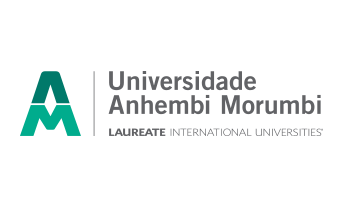 FICHA DE AVALIAÇÃOINICIAÇÃO CIENTÍFICA 2021/1Curso: Curso: Nome do(a) Bolsista: Nome do(a) Bolsista: Título do Plano de Trabalho do(a) Aluno(a): Título do Plano de Trabalho do(a) Aluno(a): Título do Projeto do(a) Orientador(a): Título do Projeto do(a) Orientador(a): Média do Histórico Escolar: Média do Histórico Escolar: Tipo de Bolsa Solicitada: Tipo de Bolsa Solicitada: Observações:Observações:Nota Final do Projeto (Valor 100 pontos) :Nota Final do Projeto (Valor 100 pontos) :ParâmetrosValorPontos obtidosProjeto do Orientador- Embasamento Teórico / Bibliografia20- Objetivo / Justificativa20- Metodologia / Cronograma de Atividades20Plano de Trabalho do AlunoDefinição dos Objetivos Gerais e Específicos do Trabalho do Aluno20Relevância da Participação do Aluno20Total100 pontosNome completo do avaliador:Assinatura: